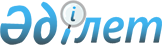 О внесении изменений в некоторые приказы в области здравоохраненияПриказ Министра здравоохранения Республики Казахстан от 4 апреля 2020 года № ҚР ДСМ-27/2020. Зарегистрирован в Министерстве юстиции Республики Казахстан 7 апреля 2020 года № 20333
      ПРИКАЗЫВАЮ:
      1. Утвердить прилагаемый перечень некоторых приказов в области здравоохранения, в которые вносятся изменения.
      2. Комитету контроля качества и безопасности товаров и услуг Министерства здравоохранения Республики Казахстан в установленном законодательством Республики Казахстан порядке обеспечить:
      1) государственную регистрацию настоящего приказа в Министерстве юстиции Республики Казахстан;
      2) размещение настоящего приказа на официальном интернет ресурсе Министерства здравоохранения Республики Казахстан;
      3) в течение десяти рабочих дней после государственной регистрации в Министерстве юстиции Республики Казахстан предоставление в Юридический департамент Министерства здравоохранения Республики Казахстан сведений об исполнении мероприятий, предусмотренных подпунктами 1) и 2) настоящего пункта.
      3. Контроль за исполнением настоящего приказа возложить на курирующего вице-министра здравоохранения Республики Казахстан.
      4. Настоящий приказ вводится в действие по истечении десяти календарных дней после дня его первого официального опубликования. Перечень некоторых приказов в области здравоохранения, в которые вносятся изменения
      1. Внести в приказ исполняющего обязанности Министра здравоохранения Республики Казахстан от 26 марта 2014 года № 151 "Об утверждении Правил выдачи заключений (разрешительных документов) на ввоз на территорию Республики Казахстан и вывоз с территории Республики Казахстан гемопоэтических стволовых клеток, костного мозга в случае их перемещения с целью проведения неродственной трансплантации, а также образцов клеток, тканей, биологических жидкостей и секретов, в том числе продуктов жизнедеятельности человека, физиологических и патологических выделений, мазков, соскобов, смывов, предназначенных для диагностических научных целей или полученных в процессе проведения биомедицинских исследований" (зарегистрирован в Реестре государственной регистрации нормативных правовых актов под № 9372, опубликован 2 июня 2014 года в информационно-правовой системе "Әділет") следующее изменение:
      Правила выдачи заключений (разрешительных документов) на ввоз на территорию Республики Казахстан и вывоз с территории Республики Казахстан гемопоэтических стволовых клеток, костного мозга в случае их перемещения с целью проведения неродственной трансплантации, а также образцов клеток, тканей, биологических жидкостей и секретов, в том числе продуктов жизнедеятельности человека, физиологических и патологических выделений, мазков, соскобов, смывов, предназначенных для диагностических научных целей или полученных в процессе проведения биомедицинских исследований, утвержденные указанным приказом, изложить в редакции согласно приложению 1 к настоящему Перечню.
      2. Внести в приказ Министра здравоохранения и социального развития Республики Казахстан от 10 марта 2015 года № 127 "Об утверждении Правил аккредитации в области здравоохранения" (зарегистрирован в Реестре государственной регистрации нормативных правовых актов под № 10735, опубликован 24 апреля 2015 года в информационно-правовой системе "Әділет") следующее изменение:
      Правила аккредитации в области здравоохранения, утвержденные указанным приказом, изложить в редакции согласно приложению 2 к настоящему Перечню. 
      3. Внести в приказ Министра здравоохранения и социального развития Республики Казахстан от 29 июня 2015 года № 531 "Об утверждении Правил, сроков выдачи и отзыва свидетельства о присвоении квалификационной категории для специалистов в области здравоохранения, за исключением специалистов в сфере санитарно-эпидемиологического благополучия населения" (зарегистрирован в Реестре государственной регистрации нормативных правовых актов под № 11787, опубликован 10 августа 2015 года в информационно-правовой системе "Әділет") следующее изменение:
      Правила, сроки выдачи и отзыва свидетельства о присвоении квалификационной категории для специалистов в области здравоохранения, за исключением специалистов в сфере санитарно-эпидемиологического благополучия населения, утвержденные указанным приказом, изложить в редакции согласно приложению 3 к настоящему Перечню.
      4. Внести в приказ Министра здравоохранения и социального развития Республики Казахстан от 28 августа 2015 года № 693 "Об утверждении Правил проведения сертификации специалистов в области здравоохранения" (зарегистрирован в Реестре государственной регистрации нормативных правовых актов под № 12134, опубликован 6 октября 2015 года в информационно-правовой системе "Әділет") следующее изменение:
      Правила проведения сертификации специалистов в области здравоохранения, утвержденные указанным приказом, изложить в редакции согласно приложению 4 к настоящему Перечню.
      5. Внести в приказ Министра здравоохранения и социального развития Республики Казахстан от 18 сентября 2015 года № 733 "Об утверждении Правил допуска иностранных специалистов к клинической практике, за исключением лиц, приглашенных к осуществлению профессиональной медицинской деятельности в Национальном холдинге в области здравоохранения и его дочерних организациях, а также в "Назарбаев Университет" или его медицинских организациях, в медицинских организациях Управления делами Президента Республики Казахстан" (зарегистрирован в Реестре государственной регистрации нормативных правовых актов под № 12185, опубликован 29 октября 2015 года в информационно-правовой системе "Әділет") следующее изменение:
      Правила допуска иностранных специалистов к клинической практике, за исключением лиц, приглашенных к осуществлению профессиональной медицинской деятельности в Национальном холдинге в области здравоохранения и его дочерних организациях, а также в "Назарбаев Университет" или его медицинских организациях, в медицинских организациях Управления делами Президента Республики Казахстан, утвержденные указанным приказом, изложить в новой редакции согласно приложению 5 к настоящему Перечню. Правила выдачи заключений (разрешительных документов) на ввоз на территорию Республики Казахстан и вывоз с территории Республики Казахстан гемопоэтических стволовых клеток, костного мозга в случае их перемещения с целью проведения неродственной трансплантации, а также образцов клеток, тканей, биологических жидкостей и секретов, в том числе продуктов жизнедеятельности человека, физиологических и патологических выделений, мазков, соскобов, смывов, предназначенных для диагностических научных целей или полученных в процессе проведения биомедицинских исследований Глава 1. Общие положения
      1. Настоящие Правила разработаны в соответствии с подпунктом 29-5) пункта 1 статьи 7 и пунктом 5 статьи 173 Кодекса Республики Казахстан от 18 сентября 2009 года "О здоровье народа и системе здравоохранения", статьей 14 Закона Республики Казахстан от 15 апреля 2013 года "О государственных услугах" (далее – Закон) и определяют порядок выдачи заключений (разрешительных документов) на ввоз на территорию Республики Казахстан и вывоз с территории Республики Казахстан гемопоэтических стволовых клеток, костного мозга в случае их перемещения с целью проведения неродственной трансплантации, а также образцов клеток, тканей, биологических жидкостей и секретов, в том числе продуктов жизнедеятельности человека, физиологических и патологических выделений, мазков, соскобов, смывов, предназначенных для диагностических научных целей или полученных в процессе проведения биомедицинских исследований" (далее – Правила).
      2. В настоящих Правилах используются следующие основные понятия:
      1) продукты жизнедеятельности человека – биологические вещества, выделяемые человеком во внутреннюю среду организма или внешнюю среду;
      2) биологические жидкости – это физиологические и патологические жидкости человека, к которым относятся: амниотическая жидкость, гной, кровь, лимфа, мокрота, молозиво, моча, секрет предстательной железы, слизь слизистых оболочек, синовиальная жидкость, сперма, спинномозговая жидкость, тканевая жидкость, плевральная жидкость, носовая слизь, пот, транссудат, ушная сера, экссудат;
      3) гемопоэтические стволовые клетки – клетки костного мозга человека, обладающие способностью к дифференцировке;
      4) клетка – основная структурно-функциональная единица организма человека, обладающая собственным обменом веществ, способная к самостоятельному существованию, самовоспроизведению и развитию;
      5) соскоб – исследуемый материал человека полученный, путем соскабливания специальным инструментом, для микроскопического, цитоморфологического и бактериоскопического исследования;
      6) патологические выделения – это продукты жизнедеятельности человека, выделяемые во внешнюю среду, возникшие либо изменившие свои физико-химические свойства и химический состав в результате развития патологического процесса (выделения, возникающие при патологическом процессе в организме);
      7) секрет – жидкость, продуцируемая клетками и содержащая биологически активные вещества;
      8) костный мозг – центральный орган кроветворения человека, расположенный в губчатом веществе костей и костно-мозговых полостях;
      9) мазок – исследуемый материал человека, нанесенный на предметное стекло с целью дальнейшего исследования под микроскопом;
      10) ткань – совокупность клеток и межклеточного вещества организма человека, объединенных общим происхождением, строением и выполняемыми функциями;
      11) физиологические выделения – это продукты жизнедеятельности человека, выделяемые во внешнюю среду и имеющие относительно постоянный химический состав и определенные физико-химические свойства;
      12) смыв – метод получения исследуемого материала из исследуемого органа, путем промывания физиологическим раствором, стерильной водой или специальной жидкостью. Глава 2. Порядок выдачи заключений (разрешительных документов) на ввоз на территорию Республики Казахстан и вывоз с территории Республики Казахстан гемопоэтических стволовых клеток, костного мозга в случае их перемещения с целью проведения неродственной трансплантации, а также образцов клеток, тканей, биологических жидкостей и секретов, в том числе продуктов жизнедеятельности человека, физиологических и патологических выделений, мазков, соскобов, смывов, предназначенных для диагностических научных целей или полученных в процессе проведения биомедицинских исследований
      3. Выдача заключений (разрешительных документов) на ввоз на территорию Республики Казахстан и вывоз с территории Республики Казахстан гемопоэтических стволовых клеток, костного мозга в случае их перемещения с целью проведения неродственной трансплантации, а также образцов клеток, тканей, биологических жидкостей и секретов, в том числе продуктов жизнедеятельности человека, физиологических и патологических выделений, мазков, соскобов, смывов, предназначенных для диагностических научных целей или полученных в процессе проведения биомедицинских исследований (далее – государственная услуга) оказывается Комитетом контроля качества и безопасности товаров и услуг Министерства здравоохранения Республики Казахстан (далее-услугодатель) через веб-портал "электронного правительства" www.egov.kz, www.elicense.kz.
      Заключение выдается на срок, определяемый заявителем, но не превышающий один год.
      4. Перечень основных требований к оказанию государственной услуги, включающий характеристики процесса, форму, содержание и результат оказания, а также иные сведения с учетом особенностей предоставления государственной услуги приведен в стандарте государственной услуги "Выдача заключений (разрешительных документов) на ввоз на территорию Республики Казахстан и вывоз с территории Республики Казахстан гемопоэтических стволовых клеток, костного мозга в случае их перемещения с целью проведения неродственной трансплантации, а также образцов клеток, тканей, биологических жидкостей и секретов, в том числе продуктов жизнедеятельности человека, физиологических и патологических выделений, мазков, соскобов, смывов, предназначенных для диагностических научных целей или полученных в процессе проведения биомедицинских исследований" согласно приложению 1 к настоящим Правилам.
      5. Для получения заключения (разрешительного документа) на ввоз на территорию Республики Казахстан и (или) вывоз с территории Республики Казахстан гемопоэтических стволовых клеток, костного мозга человека при перемещении их с целью проведения неродственной трансплантации организация здравоохранения (далее - услугополучатель) направляет услугодателю через веб-портал "электронного правительства" www.egov.kz, www.elicense.kz следующие документы:
      1) заявление по форме, согласно приложению 2 к настоящим Правилам;
      2) электронная копия результатов исследования на биологическую безопасность образцов гемопоэтических стволовых клеток, костного мозга человека в случае их перемещения с целью проведения неродственной трансплантации.
      6. Для получения заключения (разрешительного документа) на ввоз на территорию Республики Казахстан и (или) вывоз с территории Республики Казахстан образцов клеток, тканей, биологических жидкостей и секретов, в том числе продуктов жизнедеятельности человека, физиологических и патологических выделений, мазков, соскобов, смывов, предназначенных для диагностических научных целей или полученных в процессе проведения биомедицинских исследований услугополучатель направляет услугодателю через веб-портал "электронного правительства" www.egov.kz, www.elicense.kz следующие документы:
      1) для получения заключения (разрешительного документа) на ввоз на территорию Республики Казахстан и (или) вывоз с территории Республики Казахстан образцов клеток, тканей, биологических жидкостей и секретов, в том числе продуктов жизнедеятельности человека, физиологических и патологических выделений, мазков, соскобов, смывов, предназначенных для диагностических научных целей:
      заявление по форме, согласно приложению 2 к настоящим Правилам;
      2) для получения заключения (разрешительного документа) на ввоз на территорию Республики Казахстан и (или) вывоз с территории Республики Казахстан образцов клеток, тканей, биологических жидкостей и секретов, в том числе продуктов жизнедеятельности человека, физиологических и патологических выделений, мазков, соскобов, смывов, полученных в процессе проведения биомедицинских исследований:
      заявление по форме согласно приложению 2 к настоящим Правилам;
      электронная копия документа, подтверждающего занятие научной деятельностью.
      Сведения документов о лицензии на медицинскую деятельность и копии приложения к лицензии по специальностям "трансплантология", "гематология", "заготовка крови", являющиеся государственными ресурсами, услугодатель получает из соответствующих государственных информационных систем через шлюз "электронного правительства".
      7. Общий срок рассмотрения документов и выдачи заключения (разрешительного документа) услугодателем составляет 1 (один) рабочий день.
      Услугодатель в день поступления документов осуществляет их прием и регистрацию.
      При обращении услугополучателя после окончания рабочего времени, в выходные и праздничные дни согласно трудовому законодательству, прием заявлений и выдача результатов оказания государственной услуги осуществляется следующим рабочим днем. 
      8. В случае представления услугополучателем неполного пакета документов в указанные сроки готовится мотивированный отказ в дальнейшем рассмотрении заявления. 
      Мотивированный отказ в дальнейшем рассмотрении заявления, подписывается электронной цифровой подписью руководителя услугодателя и направляется услугополучателю в форме электронного документа. 
      9. Результатом оказания государственной услуги является выдача соответствующего заключения (разрешительного документа) по формам, согласно приложениям 3, 4 к настоящим Правилам либо мотивированный ответ об отказе в оказании государственной услуги.
      10. Основаниями для отказа в оказании государственной услуги являются:
      1) установление недостоверности документов, представленных услугополучателем для получения государственной услуги, и (или) данных (сведений), содержащихся в них;
      2) несоответствие услугополучателя и (или) представленных материалов, объектов, данных и сведений, необходимых для оказания государственной услуги, требованиям, установленным нормативными правовыми актами Республики Казахстан.
      11. Услугодатель вносит данные о стадии оказания государственной услуги в информационную систему мониторинга оказания государственных услуг в соответствии с подпунктом 11) пункта 2 статьи 5 Закона.
      12. Обжалование решений, действий (бездействий) услугодателя по вопросам оказания государственных услуг осуществляется путем подачи жалобы на имя руководителя услугодателя, уполномоченных органов в области здравоохранения или по вопросам оказания государственных услуг.
      Сроки рассмотрения жалоб со дня регистрации:
      1) услугодателем - в течение 5 (пяти) рабочих дней.
      2) уполномоченными органами в области здравоохранения или по вопросам оказания государственных услуг – в течение 15 (пятнадцати) рабочих дней. Стандарт государственной услуги "Выдача заключений (разрешительных документов) на ввоз на территорию Республики Казахстан и вывоз с территории Республики Казахстан гемопоэтических стволовых клеток, костного мозга в случае их перемещения с целью проведения неродственной трансплантации, а также образцов клеток, тканей, биологических жидкостей и секретов, в том числе продуктов жизнедеятельности человека, физиологических и патологических выделений, мазков, соскобов, смывов, предназначенных для диагностических научных целей или полученных в процессе проведения биомедицинских исследований"                                                        Заявление
                                     для получения заключения (разрешительного документа)
                               на ввоз на территорию Республики Казахстан и (или) вывоз с территории
                               Республики Казахстан гемопоэтических стволовых клеток, костного мозга
                         человека в случае их перемещения с целью проведения неродственной трансплантации
      ____________________________________________________________________________________________
             (наименование импортирующей (экспортирующей) организации, ее адрес)
Просит разрешить ввоз (вывоз) на (с) территорию (территории)
Республики Казахстан согласно контракту № _____ от _______(дата)
гемопоэтических стволовых клеток, костного мозга в целях проведения
неродственной трансплантации
_____________________________________________________________________________________________
                               (наименование, количество)
_____________________________________________________________________________________________
                         (указать конкретную цель ввоза/вывоза)
Наличие согласия донора/пациента______________________________________________________________
Получатель/отправитель _______________________________________________________________________
                                           (название, юридический адрес, страна)
Страна назначения/отправления ________________________________________________________________
Прилагаются следующие документы:
________________________________________________________________
       (наименование должности руководителя организации) (подпись)
                   (фамилия, имя, отчество (при его наличии)) ЗАКЛЮЧЕНИЕ
(разрешительный документ)
на ввоз на территорию Республики Казахстан и (или) вывоз с территории
Республики Казахстан гемопоэтических стволовых клеток, костного мозга в случае их перемещения с целью проведения
неродственной трансплантации
№ ____/20 /_____/____
год месяц число __________________________________________________________________
(Наименование государственного органа, выдавшего заключение)
      Выдано ___________________________________________________________
                   (Страна, название организации, юридический адрес)
       Вид перемещения ___________________________________________________
       ___________________________/             /_____________________________
       (раздел Единого перечня товаров)                   (Код ТН ВЭД ТС)
      Получатель/отправитель*_________________________________
(название, юридический адрес, страна)
      Страна назначения/отправления* __________________________________________________________
Страна импорта_______________________________________
Страна экспорта_______________________________________
Цель ввоза/вывоза ________________________________________________________________________
Срок временного ввоза (вывоза) ____________________________________________________________
Основание:_______________________________________________________________________________
Дополнительная информация _______________________________________________________________
Страна транзита ___________________________________________________________________________
                                                 (транзит по территории)
       Подпись _________________ Дата _______________
       Заключение действительно по __________________
       ______________________________________
       (фамилия, имя, отчество (при его наличии))
       _________________
       (должность) (подпись)
<*> заполняются с учетом требований к категориям товаров
      Заключение
       (разрешительный документ) на ввоз на территорию Республики
       Казахстан и (или) вывоз с территории Республики Казахстан образцов
       клеток, тканей, биологических жидкостей и секретов, в том числе
       продуктов жизнедеятельности человека, физиологических и
       патологических выделений, мазков, соскобов, смывов, предназначенных
       для диагностических научных целей или полученных в процессе
       проведения биомедицинских исследований
       № ____/20 /_____/____
       год месяц число
       __________________________________________________________________
       (Наименование государственного органа, выдавшего заключение)
       Выдано ___________________________________________________________
       (Страна, название организации, юридический адрес)
       Видперемещения _____________________________________________________
      Получатель/отправитель ____________________________________________
       (название, юридический адрес, страна)
       Страна назначения/отправления_____________________________________
       Цель ввоза/вывоза __________________________________________________
       Срок временного ввоза (вывоза) ______________________________________
       Основание:________________________________________________________
       Дополнительная информация ________________________________________
       __________________________________________________________________
       Страна транзита ___________________________________________________
       (транзит по территории)
       __________________________________________________________________
       Подпись _________________ Дата __________
       Заключение действительно по __________________
(фамилия, имя, отчество (при его наличии))
       _________________
       (должность) (подпись)
       (фамилия имя, отчество (при его наличии) Правила аккредитации в области здравоохранения Глава 1. Общие положения
      1. Настоящие Правила аккредитации в области здравоохранения (далее – Правила) разработаны в соответствии с подпунктом 76) пункта 1 статьи 7 Кодекса Республики Казахстан от 18 сентября 2009 года "О здоровье народа и системе здравоохранения" (далее – Кодекс), статьей 14 Закона Республики Казахстан от 15 апреля 2013 года "О государственных услугах" и определяют порядок аккредитации в области здравоохранения (далее – Закон).
      2. В области здравоохранения, в зависимости от субъектов здравоохранения, подлежащих аккредитации, различают следующие виды аккредитации:
      1) аккредитация субъектов здравоохранения, осуществляющих аккредитацию медицинских организаций в целях признания соответствия оказываемых медицинских услуг установленным требованиям и стандартам в области здравоохранения;
      2) аккредитация субъектов здравоохранения, осуществляющего оценку профессиональной подготовленности и подтверждение соответствия квалификации специалистов в области здравоохранения;
      3) аккредитация медицинских организаций в целях признания соответствия их деятельности стандартам аккредитации.
      3. В Правилах используются следующие основные понятия:
      1) аккредитация – процедура официального признания аккредитующим органом компетентности заявителя выполнять работы в определенной области оценки соответствия;
      2) комиссия по аккредитации – комиссия, создаваемая аккредитующим органом, которая рассматривает результаты внешней комплексной оценки медицинских организаций и дает рекомендации по их аккредитации на соответствие деятельности требованиям стандартов аккредитации;
      3) ранг стандарта аккредитации – уровень стандарта в зависимости от значимости его влияния на безопасность пациентов;
      4) свидетельство об аккредитации – официальный документ, подтверждающий аккредитацию заявителя в определенной области аккредитации;
      5) постаккредитационный мониторинг – этап аккредитации со дня получения статуса аккредитации до следующей внешней комплексной оценки, целью которого является поддержание выполнения стандартов аккредитации, утвержденных приказом Министра здравоохранения Республики Казахстан от 2 октября 2012 года № 676 (зарегистрирован в Реестре государственной регистрации нормативных правовых актов под № 8064);
      6) наблюдатель – претендент для последующего привлечения аккредитующим органом в качестве эксперта по внешней комплексной оценке после трех или более наблюдений без права оценки по баллам при проведении внешней комплексной оценки;
      7) субъекты здравоохранения – организации здравоохранения, а также физические лица, занимающиеся частной медицинской практикой и фармацевтической деятельностью;
      8) субподрядная организация – юридическое лицо, привлекаемое медицинской организацией к исполнению договора подряда;
      9) медицинская организация – организация здравоохранения, основной деятельностью которой является оказание медицинской помощи;
      10) конфликт интересов – ситуация, при которой личная заинтересованность эксперта влияет на результаты внешней комплексной оценки медицинской организации;
      11) объединенная комиссия по качеству медицинских услуг (далее - ОКК) - консультативно-совещательный орган при уполномоченном органе, создаваемый для выработки рекомендаций по совершенствованию клинических протоколов, стандартов медицинского образования, лекарственного обеспечения, стандартов системы контроля качества и доступности услуг в области здравоохранения;
      12) самооценка – процедура оценки деятельности медицинской организации на соответствие стандартам аккредитации, проводимая медицинской организацией самостоятельно или с привлечением независимых экспертов;
      13) экспертная группа – группа лиц, привлекаемая для проведения внешней комплексной оценки медицинской организации на соответствие стандартам аккредитации;
      14) внешняя комплексная оценка – процедура оценки деятельности медицинской организации на соответствие стандартам аккредитации, проводимая экспертной группой с выходом в медицинскую организацию;
      15) эксперт по внешней комплексной оценке – специалист организации здравоохранения, соответствующий критериям, указанным в пункте 42 настоящих Правил, привлекаемый для проведения внешней комплексной оценки медицинских организаций на соответствие стандартам аккредитации в составе экспертной группы;
      16) Комитет по аккредитации и управлению качеством медицинских услуг ОКК (далее – Комитет) – постоянно действующее подразделение ОКК, созданное для выработки предложения по конкретным проблемам и вопросам, отнесенным к их компетенции;
      17) трейсер – целенаправленное прослеживание различных этапов оказания медицинской помощи пациенту (маршрута пациента) или оценка связанных между собой процессов системы, в которые вовлекаются сотрудники из различных подразделений медицинской организации;
      18) фокусная оценка – оценка медицинской организации на основании анализа документов и (или) посещения медицинской организации, проводимая с целью подтверждения или уточнения результатов ранее проведенной внешней комплексной оценки в случаях сомнения в достоверности результатов внешней комплексной оценки, либо при ситуации, подвергающей безопасность пациента, персонала и посетителей риску, о которой стало известно аккредитующему органу. Глава 2. Порядок аккредитации субъектов здравоохранения, осуществляющих аккредитацию медицинских организаций в целях признания соответствия оказываемых медицинских услуг установленным требованиям и стандартам в области здравоохранения
      4. Аккредитация субъекта здравоохранения, осуществляющего аккредитацию медицинских организаций в целях признания соответствия оказываемых медицинских услуг установленным требованиям и стандартам в области здравоохранения оказывается бесплатно.
      5. Субъект здравоохранения для получения свидетельства на право осуществления аккредитации медицинских организаций для признания соответствия оказываемыми медицинских у слуг установленным требованиям и стандартам в области здравоохранения, подает в канцелярию Комитета контроля качества и безопасности товаров и услуг Министерства здравоохранения Республики Казахстан (далее – ведомство) следующие документы:
      1) заявление по форме согласно приложению 1 к настоящим Правилам;
      2) результат самооценки на соответствие стандартам аккредитации для субъектов, осуществляющих аккредитацию медицинских организаций, согласно приложению 2 к настоящим Правилам;
      3) список сотрудников, задействованных в деятельности по аккредитации и копии документов в соответствии со статьей 35 Трудового кодекса Республики Казахстан от 23 ноября 2015 года, подтверждающих опыт работы не менее трех лет в аккредитации медицинских организаций на национальном и (или) международном уровне;
       4) список экспертов по внешней комплексной оценке в количестве не менее 100 экспертов, из которых не менее 40% с высшим медицинским образованием, не менее 30% с высшим и (или) средним медицинским образованием по специальности "Сестринское дело", соответствующих критериям пункта 42 настоящих Правил, с указанием фамилии, имени, отчества (при наличии), места работы, сведений по обучению по вопросам аккредитации и опыту в области аккредитации;
      5) копию справки о государственной регистрации (перерегистрации) юридического лица и (или) филиалов (представительств);
      6) копию положения и (или) устава;
      7) копию международного сертификата об аккредитации в качестве аккредитующего органа;
      8) копию международного сертификата об аккредитации учебной программы экспертов по внешней комплексной оценке (при наличии).
      6. Ведомство в день поступления документов осуществляет их прием и регистрацию.
      Полнота представленных документов проверяется в день регистрации документов.
      При этом, в случае представления субъектом здравоохранения неполного пакета документов, документы не принимаются. 
      7. При полном пакете документов ведомство в течение двух рабочих дней передает документы в Комитет в соответствии с Правилами формирования объединенной комиссии по качеству медицинских услуг и положения о ее деятельности, утвержденными приказом Министра здравоохранения Республики Казахстан от 17 августа 2017 года № 614 (зарегистрирован в Реестре государственной регистрации нормативных правовых актов под № 15671).
      Представленные документы рассматриваются Комитетом и выносятся на заседание ОКК для рекомендации об одобрении или отказе.
      По результатам заседания ОКК составляется протокол, который размещается на официальном сайте уполномоченного органа в области здравоохранения.
      8. На основании рекомендации ОКК, ведомство не позднее 15 (пятнадцати) рабочих дней со дня регистрации заявления направляет субъекту здравоохранения одно из следующих решений: выдача свидетельства об аккредитации либо мотивированный отказ в выдаче свидетельства. 
      Решение ведомства о выдаче свидетельства об аккредитации оформляется в виде приказа.
      9. Свидетельство об аккредитации выдается по форме согласно приложению 3 к настоящим Правилам со сроком на пять лет в течение 15 (пятнадцати) рабочих дней с момента регистрации заявления.
      10. В аккредитации субъекту здравоохранения отказывается по следующим основаниям:
      1) установление факта неполноты представленных документов указанных в пункте 5 настоящих Правил и (или) документов с истекшим сроком действия;
      2) несоответствие стандартам аккредитации для субъектов здравоохранения, осуществляющих аккредитацию медицинских организаций, согласно приложению 2 к настоящим Правилам;
      3) в отношении организации имеется вступившее в законную силу решение суда о запрещении деятельности или отдельных видов деятельности.
       11. Отзыв свидетельства об аккредитации осуществляется при вступлении в законную силу решения суда о запрещении деятельности или отдельных видов деятельности. Глава 3. Порядок аккредитации субъектов здравоохранения, осуществляющих оценку профессиональной подготовленности и подтверждение соответствия квалификации специалистов в области здравоохранения, оценку научно-педагогических кадров научных организаций и организаций образования в области здравоохранения и оценку знаний и навыков обучающихся по программам медицинского образования
      12. Аккредитации субъектов здравоохранения, осуществляющих оценку профессиональной подготовленности и подтверждение соответствия квалификации специалистов в области здравоохранения, оценку научно-педагогических кадров научных организаций и организаций образования в области здравоохранения и оценку знаний и навыков обучающихся по программам медицинского образования является государственной услугой и оказывается бесплатно.
      13. Субъект здравоохранения, претендующий на проведение оценки профессиональной подготовленности и подтверждение соответствия квалификации специалистов в области здравоохранения, оценки научно-педагогических кадров научных организаций и организаций образования в области здравоохранения и оценки знаний и навыков обучающихся по программам медицинского образования (далее – организация по оценке) для прохождения аккредитации через веб-портал "электронного правительства" www.egov.kz, www.elicense.kz либо по почте представляет в ведомство следующие документы:
      1) заявление по форме согласно приложению 4 к настоящим Правилам;
      2) копия документа, удостоверяющих право собственности или договора аренды или доверительного управления государственным имуществом на помещение или здание, заключенных на срок менее одного года;
      3) копия документа, подтверждающего сведения о персонале организации по оценке по форме согласно приложению 5 к настоящим Правилам;
      4) копии документов, составляющих методологию организации по оценке: стратегический план развития, перечень экзаменационного материала (банк тестовых заданий и клинических сценариев) для проведения независимой оценки специалистов здравоохранения, научно-педогогических кадров, обучающихся и выпускников организаций медицинского образования и науки;
      5) копии документов, подтверждающих наличие симуляционного оборудования, аппаратуры и медицинского инструментария по форме согласно приложению 6 к настоящим Правилам.
      Перечень основных требований к оказанию государственной услуги, включающий характеристики процесса, форму, содержание и результат оказания, а также иные сведения с учетом особенностей предоставления государственной услуги приведен в стандарте государственной услуги "Аккредитация субъекта здравоохранения, осуществляющего оценку профессиональной подготовленности и подтверждение соответствия квалификации специалистов в области здравоохранения" согласно приложению 7 к настоящим Правилам.
      14. Ведомство из соответствующих государственных информационных систем через шлюз "электронного правительства" получает сведения:
      1) о государственной регистрации (перерегистрации) юридического лица и (или) филиалов (представительств);
      2) удостоверяющие право собственности, аренды или доверительного управления государственным имуществом на помещение или здание, заключенных сроком более одного года.
      15. Ведомство в день поступления документов осуществляет их прием и регистрацию.
      При обращении организации после окончания рабочего времени, в выходные и праздничные прием заявлений и выдача результатов оказания государственной услуги осуществляется следующим рабочим днем.
      Полнота представленных документов проверяется в течение двух рабочих дней с момента регистрации документов.
      При этом, в случае представления субъектом здравоохранения неполного пакета документов в указанные сроки готовится мотивированный отказ в дальнейшем рассмотрении заявления. 
      16. При сдаче полного пакета документов ведомство передает документы в Комитет. 
      Комитет проводит комплексную оценку на соответствие их деятельности установленным стандартам аккредитации субъекта здравоохранения, осуществляющего оценку профессиональной подготовленности и подтверждение соответствия квалификации специалистов в области здравоохранения, согласно приложению 8 к настоящим Правилам.
      17. Комплексная оценка организации по оценке на соответствие стандартам аккредитации для организации по оценке состоит из следующих этапов:
      1) самооценки на соответствие стандартам аккредитации путем заполнения листов оценки, проводимой самостоятельно;
      2) экспертизы документов, представляемых для прохождения процедуры аккредитации, проводимой аккредитующим органом;
      3) экспертной оценки соответствия стандартам аккредитации для организации по оценке путем заполнения листов оценки с выездом в организацию по оценке;
      4) оценки соответствия организации по оценке стандартам аккредитации для организации по оценке на основе шкалы оценок (баллов) соответствия требованиям стандартов аккредитации, согласно приложению 9 к настоящим Правилам (далее – шкала).
      18. По каждому критерию стандарта аккредитации для организации по оценке высчитывается средняя оценка: сумма баллов по критериям стандарта, деленная на количество критериев в стандарте, то есть средняя оценка по стандарту = k1+k2+k3+k4+k5/C, где k1, k2, k3, k4, k5 – баллы по критериям стандартов, С – количество критериев в стандарте.
      19. Данные вносятся в итоговую таблицу оценок (баллов) соответствия требованиям стандартов аккредитации для организации по оценке согласно приложению 10 к настоящим Правилам.
      Объективность оценки соответствия и достоверность расчета баллов по каждому стандарту аккредитации для организации по оценке удостоверяются подписью членов Комитета. 
      20. Результаты комплексной оценки организации по оценке выносятся на заседание ОКК для рекомендации об одобрении или отказе в одобрении аккредитации.
      По результатам заседания ОКК составляется протокол и размещается на сайте уполномоченного органа в области здравоохранения.
      21. На основании рекомендации ОКК, ведомство не позднее 13 (тринадцати) рабочих дней со дня регистрации заявления направляет организации по оценке одно из следующих решений: выдача свидетельства об аккредитации, либо мотивированный отказ в выдаче свидетельства. Решение ведомства о выдаче свидетельства об аккредитации оформляется в виде приказа.
      22. Свидетельство об аккредитации выдается сроком на пять лет по форме согласно приложению 11 к настоящим Правилам.
      23. В аккредитации отказывается по следующим основаниям:
      1) установление недостоверности представленных документов и (или) данных (сведений), содержащихся в них;
      2) несоответствие стандартам аккредитации согласно приложению 8 настоящим Правилам;
      3) в отношении организации имеется вступившее в законную силу решение суда, на основании которого организация лишена специального права, связанного с получением государственной услуги. 
      Мотивированный отказ подписывается электронной цифровой подписью руководителя ведомства и направляется в организацию в виде электронного документа.
      24. Ведомство вносит данные о стадии оказания государственной услуги в информационную систему мониторинга оказания государственных услуг в соответствии с подпунктом 11) пункта 2 статьи 5 Закона.
      25. Обжалование решений, действий (бездействий) ведомства по вопросам оказания государственных услуг осуществляется путем подачи жалобы на имя руководителя ведомства, уполномоченных органов в области здравоохранения или по вопросам оказания государственных услуг.
      Сроки рассмотрения жалоб со дня регистрации:
      1) ведомством - в течение 5 (пяти) рабочих дней.
      2) уполномоченными органами в области здравоохранения или по вопросам оказания государственных услуг – в течение 15 (пятнадцати) рабочих дней.
      26. Отзыв свидетельства об аккредитации осуществляется при вступлении в законную силу решения суда о запрещении деятельности или отдельных видов деятельности. Глава 4. Порядок аккредитации медицинских организаций
      27. Аккредитация медицинских организаций в целях признания соответствия их деятельности стандартам аккредитации является государственной услугой.
      28. Аккредитация медицинских организаций состоит из следующих этапов:
      1) самооценка;
      2) внешняя комплексная оценка;
      3) постаккредитационный мониторинг.
      29. Перед подачей заявления на аккредитацию медицинская организация самостоятельно или с привлечением консультантов (физических или юридических лиц для подготовки к аккредитации), имеющих опыт и навыки по внедрению стандартов аккредитации медицинских организаций, согласно Приказу Министра здравоохранения Республики Казахстан от 2 октября 2012 года № 676 "Об утверждении стандартов аккредитации медицинских организаций" (далее – стандарт аккредитации), проводит самооценку на соответствие стандартам аккредитации в информационной системе "Система управления качеством медицинских услуг" (далее – ИС СУКМУ).
      30. Для внесения результатов самооценки в ИС СУКМУ медицинская организация получает от аккредитующего органа либо ведомства, либо его территориального департамента, логин и пароль.
      31. После внесения результатов самооценки в ИС СУКМУ, медицинская организация для прохождения внешней комплексной оценки на прохождение внешней комплексной оценки в аккредитующий орган либо ведомство, либо его территориальный департамент подает заявление по форме согласно приложению 12 к настоящим Правилам через веб-портал "электронного правительства" www.egov.kz, www.elicense.kz.
      32. Перечень основных требований, включающий характеристики процесса, форму, содержание и результат оказания, а также иные сведения с учетом особенностей предоставления государственной услуги приведен в стандарте государственной услуги "Аккредитация медицинских организаций в целях признания соответствия их деятельности стандартам аккредитации" согласно приложению 13 к настоящим Правилам.
      33. Аккредитующий орган либо ведомство, либо его территориальный департамент из соответствующих государственных информационных систем через шлюз "электронного правительства" получает сведения о:
      1) государственной регистрации (перерегистрации) юридического лица и (или) филиалов (представительств);
      2) удостоверяющие право собственности, аренды или доверительного управления государственным имуществом на помещение или здание, заключенных сроком более одного года.
      34. Аккредитующий орган либо ведомство, либо его территориальный департамент в день поступления документов осуществляет их прием и регистрацию.
      При обращении организации после окончания рабочего времени, в выходные и праздничные дни прием заявлений и выдача результатов оказания государственной услуги осуществляется следующим рабочим днем.
      Полнота представленных документов проверяется в течение двух рабочих дней с момента регистрации документов.
      При этом, в случае представления медицинской организации неполного пакета документов в указанные сроки готовится мотивированный отказ в дальнейшем рассмотрении заявления. 
      35. После регистрации заявления аккредитующий орган либо ведомство, либо его территориальный департамент не позже, чем за пять рабочих дней до внешней комплексной оценки направляет медицинской организации уведомление по почте, с указанием сроков проведения внешней комплексной оценки.
      36. Для прохождения внешней комплексной оценки медицинская организация деятельность, которой составляет не менее двенадцати месяцев подает заявление в аккредитующий орган либо ведомство, либо его территориальный департамент. 
      37. Для медицинских организаций, оказывающих стационарную помощь и имеющих в структуре поликлиническое отделение и (или) отделение скорой (авиационной) службы, медицинских организаций, оказывающих амбулаторно-поликлиническую помощь, имеющих в структуре отделение дневного стационара, а также для диагностических центров внешняя комплексная оценка осуществляется на соответствие стандартам аккредитации.
      38. Для медицинских организаций, оказывающих специализированную помощь, внешняя комплексная оценка осуществляется на соответствие стандартам аккредитации по основной деятельности с применением специального раздела стандартов аккредитации.
      39. Внешняя комплексная оценка охватывает все структурные подразделения, филиалы и представительства медицинской организации. 
      40. Для проведения внешней комплексной оценки аккредитующий орган либо ведомство, либо его территориальный департамент формирует экспертные группы из числа представителей аккредитующего органа и экспертов. Руководителя экспертной группы определяет аккредитующий орган.
      Количество членов экспертной группы, привлекаемых для внешней комплексной оценки, зависит от объема оказываемых услуг, организационной структуры медицинской организации и составляет от 2 (двух) до 5 (пяти) человек.
      41. Для проведения внешней комплексной оценки в медицинских организациях республиканского и областного уровня привлекаются эксперты, осуществляющие деятельность в медицинских организациях не ниже соответствующего уровня.
      42. Эксперты, привлекаемые к внешней комплексной оценке, соответствуют следующим критериям:
      1) высшее медицинское образование с наличием первой или высшей квалификационной категории по клинической специальности и (или) по специальности "Организация здравоохранения" ("Общественное здравоохранение", "Менеджмент здравоохранения") и (или) наличие магистратуры по специальности "Общественное здравоохранение", "Менеджмент здравоохранения", "Менеджмент" или "Медицина" для эксперта-врача; среднее или высшее медицинское образование для эксперта-медицинской сестры; высшее профессиональное образование для эксперта-администратора;
      2) опыт работы в области аккредитации, стандартизации и менеджмента качества в здравоохранении не менее трех лет или общий стаж работы в организациях здравоохранения не менее семи лет;
      3) знание требований стандартов аккредитации, методики проведения внешней комплексной оценки, включая проведение трейсера, подтвержденное сертификатом обучения не менее 54 часов по вопросам аккредитации в области здравоохранения в течение последних трех лет с последующей сертификацией в качестве эксперта по внешней комплексной оценке на основе тестирования, проводимого аккредитующим органом в течение последних трех лет;
      4) опыт участия в проведении внешней комплексной оценки не менее трех раз или опыт участия в трех и более внешних комплексных оценках в качестве наблюдателя;
      5) отсутствие конфликта интересов, подтвержденное заявлением эксперта по форме согласно приложению 14 к настоящим Правилам.
      43. Эксперты не привлекаются к внешней комплексной оценке в конкретной медицинской организации, если:
      1) эксперт находится или находился в течение последних пяти лет в трудовых или договорных отношениях с оцениваемой медицинской организацией;
      2) имеет родственные связи с сотрудниками и (или) с руководством оцениваемой медицинской организацией;
      3) обнаружится факт умышленного сокрытия (утаивания) экспертом наличия конфликта интересов в течение последних пяти лет;
      4) осуществляет профессиональную деятельность в регионе, где расположена оцениваемая медицинская организация.
      44. Внешняя комплексная оценка соответствия медицинской организации стандартам аккредитации осуществляется в соответствии с графиком, который составляется аккредитующим органом. Срок проведения внешней комплексной оценки составляет не менее двух рабочих дней в зависимости от количества прикрепленного населения, коечного фонда и количества структурных подразделений медицинской организации (филиалов, представительств, расположенных за пределами основного объекта).
      45. Аккредитующий орган выдает членам экспертной группы логины и пароли для внесения результатов внешней комплексной оценки в ИС СУКМУ. Информация о логине и пароле является конфиденциальной, не подлежит разглашению и передаче третьим лицам. В случае обнаружения фактов передачи конфиденциальной информации эксперт немедленно отстраняется от дальнейшей процедуры аккредитации, а результаты, введенные им в ИС СУКМУ, аннулируются.
      Функции отстраненного эксперта выполняет руководитель экспертной группы, при этом сроки проведения внешней комплексной оценки продлеваются на период, необходимый для получения объективных данных.
      46. Перед выездом в медицинскую организацию руководитель и члены экспертной группы составляют программу внешней комплексной оценки медицинской организации (далее – программа) по форме согласно приложению 15 к настоящим Правилам. 
      47. Экспертная группа при проведении внешней комплексной оценки отдельно по каждому разделу стандарта аккредитации заполняет оценочные листы для проведения оценки соответствия стандартам аккредитации по форме согласно приложению 16 к настоящим Правилам.
      48. Исполнение стандартов аккредитации оценивается экспертной группой на основе:
      1) обзора документов;
      2) опроса персонала;
      3) трейсеров;
      4) наблюдения.
      49. Обзор документов производится в специально выделенном кабинете для экспертной группы в присутствии одного или нескольких сотрудников медицинской организации с целью уточнения вопросов или комментариев к документам.
      Время, затрачиваемое на обзор документов, не превышает одной четвертой времени, выделенного на проведение внешней комплексной оценки. На основе изучения представленных документов экспертная группа определяет недостающую информацию, которую необходимо уточнить при опросе персонала и (или) при наблюдении для достижения окончательной оценки.
      50. Опрос персонала в том числе включает в себя опрос руководства медицинской организации. Эксперты проводят опрос первого руководителя медицинской организации и (или) его заместителей. Опрос руководства медицинской организации включает вопросы, касающиеся организации общей деятельности медицинской организации, а также по необходимости по вопросам в соответствии с требованиями стандартов аккредитации. Члены экспертной группы для подтверждения или уточнения информации, полученной при обзоре документов, проводят опрос персонала в соответствии с профилем деятельности медицинской организации.
      51. Применяются три вида трейсера:
      1) индивидуальный;
      2) системный;
      3) профильный.
       Один трейсер длится от 1 до 3 часов.
       В ходе индивидуального трейсера прослеживаются все этапы лечения и ухода за конкретным пациентом через обзор медицинской документации и опрос вовлеченных в его уход работников медицинской организации. Эксперт отбирает пациента методом целенаправленной выборки (наиболее сложный или атипичный случай) для оценки, и его медицинская карта служит основой для отслеживания услуг, оказываемых в медицинской организации. Оцениваются все лечебные, диагностические и немедицинские процессы, в которых пациент принимал участие при оказании ему медицинской помощи, то есть оценка проводится по "маршруту" пациента. За время проведения внешней комплексной оценки экспертная группа проводит не менее трех индивидуальных трейсеров пациента.
      При системном трейсере проверяются все этапы систем инфекционного контроля, обращения с лекарственными средствами, безопасности здания, управления качеством. Сбор информации и оценка организации методом системного трейсера включает опрос персонала, личное наблюдение, обзор документов и (или) медицинских карт пациентов. При этом проверяются разные этапы одной системы.
      В ходе профильного трейсера оценивается область работы, специфичная для данного вида медицинской организации. Этот вид трейсера используется экспертами для анализа уникальных характеристик и актуальных вопросов оцениваемой медицинской организации. Цель профильного трейсера заключается в выявлении проблем безопасности пациента на различных этапах оказываемой медицинской помощи.
      52. Наблюдение является одним из методов оценки исполнения стандартов аккредитации, проводится с целью подтверждения информации, полученной экспертами во время обзора документов и (или) при опросе персонала. Наблюдение проводится параллельно с опросом персонала.
      53. Время, затрачиваемое на проведение опроса персонала, трейсера и наблюдения составляет три четверти длительности внешней комплексной оценки.
      54. Оценка соответствия стандартам аккредитации проводится на основе бальной системы:
      5 баллов - полное соответствие требованиям стандарта (исполнение в 90%-100% случаев или наблюдений);
      3 балла - частичное соответствие требованиям стандарта (исполнение в 50%-89% случаев или наблюдений);
      0 баллов - несоответствие требованиям стандарта (исполнение в 0%-49% случаев или наблюдений).
      В случае неприменимости отдельного критерия стандарта в соответствующей графе фиксируется отметка "не применим". При подсчете средней оценки по стандарту данный критерий не учитывается.
      55. Экспертная группа вносит результаты внешней комплексной оценки в ИС СУКМУ. Не допускается разглашение конфиденциальной информации (сведений о деятельности организации здравоохранения, о пациентах и персонале, полученных в ходе внешней комплексной оценки, в том числе, передача.
      56. После внесения результатов внешней комплексной оценки в ИС СУКМУ заполненные оценочные листы по разделам (блокам) стандартов члены экспертной группы передают руководителю группы.
      57. Фактическая сумма баллов по каждому критерию стандарта рассчитывается ИС СУКМУ в соответствии с таблицей рангов стандартов аккредитации: 
      1 ранга - с весовым коэффициентом "1,0";
      2 ранга - с весовым коэффициентом "0,9";
      3 ранга - с весовым коэффициентом "0,8".
      58. В случаях, когда медицинская организация передает на исполнение часть услуг по договору субподрядной организации, экспертная группа оставляет за собой право посещения субподрядной организации для проведения оценки ее деятельности на соответствие стандартам аккредитации в рамках договора между аккредитующим органом и медицинской организацией.
      59. По завершению внешней комплексной оценки проводится заключительное собрание с участием персонала медицинской организации, на котором экспертная группа представляет предварительный отчет о результатах внешней комплексной оценки.
      60. Руководитель экспертной группы в течение пяти рабочих дней со дня завершения внешней комплексной оценки направляет медицинской организации отчет о результатах внешней комплексной оценки по форме согласно приложению 17 к настоящим Правилам.
      61. Экспертной группой в течение пяти рабочих дней со дня завершения внешней комплексной оценки результаты выносятся на рассмотрение комиссии по аккредитации.
      Для рассмотрения результатов внешней комплексной оценки создается постоянно действующая комиссия по аккредитации при аккредитующем органе либо ведомстве, либо его территориальном департаменте в составе не менее пяти человек. Состав комиссии формируется ежегодным конкурсным отбором по скользящему графику. Заседания комиссии проводятся при наличии не менее 2/3 от общего числа членов комиссии по аккредитации.
      62. Комиссия по аккредитации по итогам внешней комплексной оценки рекомендует аккредитующему органу либо ведомству, либо его территориальному департаменту при принятии решения учесть следующие результаты оценки:
      1) среднее значение оценки по двум и более стандартам аккредитации равно или ниже 2,0 баллов;
      2) среднее значение одной из глав стандартов аккредитации ниже 3,0 баллов;
      3) среднее значение оценки одного и более стандартов аккредитации главы 4 стандарта аккредитации "Лечение и уход за пациентом" равно или ниже 2,0 баллов.
      Решение комиссии оформляется протоколом и ведется его секретарем, не являющимся членом комиссии.
      По итогам заседания комиссии по аккредитации аккредитующий орган либо ведомство, либо его территориальный департамент принимает следующее решение:
      1) вторая категория аккредитации присваивается при соответствии стандартам 1 ранга не менее 60%, стандартам 2 ранга не менее 55%, стандартам 3 ранга не менее 50%;
      2) первая категория аккредитации присваивается при соответствии стандартам 1 ранга не менее 70%, стандартам 2 ранга не менее 65%, стандартам 3 ранга не менее 60%;
      3) высшая категория аккредитации присваивается при соответствии стандартам 1 ранга не менее 90%, стандартам 2 ранга не менее 80%, стандартам 3 ранга не менее 70%.
      63. Срок проведения аккредитации со дня регистрации заявления медицинской организации до вынесения соответствующего решения аккредитующим органом либо ведомством, либо его территориальным департаментом составляет не более 27 (двадцати семи) рабочих дней.
      Результатом оказания государственной услуги является - свидетельство об аккредитации выдается по форме согласно приложению 18 к настоящим Правилам сроком на три года либо мотивированный ответ об отказе в оказании государственной услуги.
      64. На основании результата внешней комплексной оценки и решения аккредитующего органа либо ведомства, либо его территориального департамента, медицинская организация составляет План корректирующих мероприятий по форме согласно приложению 19 к настоящим Правилам. 
      Утвержденный руководителем медицинской организации План корректирующих мероприятий для устранения несоответствий с требованиями стандартов аккредитации направляется в аккредитующий орган либо ведомство, либо его территориальный департамент в срок не позднее тридцати календарных дней после получения отчета о результатах внешней комплексной оценки.
      65. В случае изменения наименования или организационно-правовой формы аккредитованной медицинской организации, аккредитующий орган либо ведомство, либо его территориальный департамент в течение пяти рабочих дней со дня подачи заявления и документа, подтверждающего изменения наименования или организационно-правовой формы, переоформляет свидетельство об аккредитации.
      66. В аккредитации отказывается по следующим основаниям:
      1) установление недостоверности представленных документов и (или) данных (сведений), содержащихся в них; 
      2) несоответствие медицинской организации и (или) представленных материалов, объектов, данных и сведений, необходимых для оказания государственной услуги, требованиям, установленным стандартам аккредитации медицинских организаций, утвержденным приказом Министра здравоохранения Республики Казахстан от 2 октября 2012 года № 676 (зарегистрирован в Реестре государственной регистрации нормативных правовых актов за № 8064).
      3) в отношении медицинской организации имеется вступившее в законную силу решение суда, на основании которого организация лишена специального права, связанного с получением государственной услуги. 
      Мотивированный отказ подписывается электронной цифровой подписью руководителя аккредитующего органа либо ведомства, либо его территориального департамента и направляется в медицинскую организацию в виде электронного документа.
      67. Аккредитующий орган, либо ведомство, либо его территориальный департамент вносит данные о стадии оказания государственной услуги в информационную систему мониторинга оказания государственных услуг в соответствии с подпунктом 11) пункта 2 статьи 5 Закона.
      68. Обжалование решений, действий (бездействий) аккредитующего органа, либо ведомства, либо его территориального департамента по вопросам оказания государственных услуг осуществляется путем подачи жалобы на имя руководителя аккредитующего органа, либо ведомства, либо его территориального департамента, уполномоченных органов в области здравоохранения или по вопросам оказания государственных услуг.
      Сроки рассмотрения жалоб со дня регистрации:
      1) аккредитующим органом, либо ведомством, либо его территориальным департаментом - в течение 5 (пяти) рабочих дней.
      2) уполномоченными органами в области здравоохранения или по вопросам оказания государственных услуг - в течение 15 (пятнадцати) рабочих дней.
      69. Отзыв свидетельства об аккредитации осуществляется при вступлении в законную силу решения суда о запрещении деятельности или отдельных видов деятельности. Глава 5. Порядок проведения постаккредитационного мониторинга
      70. При проведении аккредитации медицинских организаций на соответствие стандартам аккредитации проводится фокусная оценка.
      71. Основанием для фокусной оценки медицинской организации является одно из следующих условий:
      1) сомнения в объективности результатов внешней комплексной оценки;
      2) ситуация, подвергающая безопасность пациента или персонала риску, о которой стало известно аккредитующему органу, либо ведомством, либо его территориальному департаменту;
      3) ненадлежащее выполнение Плана корректирующих мероприятий или выявление в период постаккредитационного мониторинга недостоверных фактов, представленных во время внешней комплексной оценки.
      72. Решение о проведении фокусной оценки принимает комиссия по аккредитации.
      В состав комиссии для проведения фокусной оценки медицинской организации не включаются эксперты, проводившие последнюю внешнюю комплексную оценку. Состав комиссии и сроки проведения фокусной оценки определяются приказом аккредитующего органа, либо ведомства, либо его территориального департамента.
      73. По решению комиссии по аккредитации для проведения фокусной оценки осуществляется визит в оцениваемую или аккредитованную медицинскую организацию с привлечением экспертов по внешней комплексной оценке.
      74. Результат фокусной оценки рассматриваются в течение пяти рабочих дней после завершения работы экспертной группы на заседании комиссии по аккредитации для решения вопроса об аккредитации, изменении присвоенной категории аккредитации, либо об отзыве свидетельства об аккредитации.
      75. Постаккредитационный мониторинг аккредитованной медицинской организации является частью процесса аккредитации и осуществляется:
      1) по истечении сроков выполнения Плана корректирующих мероприятий, медицинская организация направляет аккредитующему органу, либо ведомством, либо его территориальным департаментом отчет о выполнении Плана корректирующих мероприятий по форме согласно приложению 20 к настоящим Правилам;
      2) в течение всего срока действия свидетельства об аккредитации аккредитующим органом, либо ведомством, либо его территориальным департаментом ежеквартально путем проведения мониторинга внешних индикаторов качества медицинских услуг в соответствии с Правилами организации и проведения внутренней и внешней экспертиз качества медицинских услуг, утвержденными приказом Министра здравоохранения и социального развития Республики Казахстан от 27 марта 2015 года № 173 (зарегистрирован в Реестре государственной регистрации нормативных правовых актов под № 10880);
      3) при наличии оснований для проведения фокусной оценки.
      76. При выявлении в период постаккредитационного мониторинга условий, указанных в пункте 71 настоящих Правил, на заседание комиссии по аккредитации выносится вопрос об отзыве свидетельства об аккредитации.
      77. В случае отзыва свидетельства об аккредитации, аккредитующий орган, либо ведомство, либо его территориальный департамент, письменно в произвольной форме информирует медицинскую организацию и вносит соответствующие изменения на официальном сайте аккредитующего органа, либо ведомства, либо его территориального департамента.                                                              Заявление
      Прошу аккредитовать _______________________________________________________
                   (полное наименование юридического лица)
в качестве аккредитующего органа для осуществления внешней комплексной оценки
медицинских организаций, постаккредитационного мониторинга, разработки и пересмотра
проекта стандартов аккредитации для медицинских организаций, обучения и отбора
экспертов для проведения внешней комплексной оценки на территории Республики Казахстан.
Сведения об организации:
1. Форма собственности: ________
2. Год создания: _______________
3. Свидетельство (справка) о государственной регистрации ________________________
                                                       (№, кем и когда выдано)
4. Адрес: ___________________________________________________________________
             (индекс, город, район, область, улица, № дома, телефон, факс)
5. Расчетный счет:____________________________________________________________
                         (№ счета, наименование и местонахождение банка)
6. Опись прилагаемых документов: _____________________________________________
Руководитель организации: ____________________________________________________
                               (фамилия, имя, отчество (при его наличии) и подпись)
Контактные данные: __________________________________________________________
                         (электронный адрес, рабочие и сотовые телефоны)
Дата "____" ______________20__г.
Заявление принято к рассмотрению "_____" ___________20___г.
_____________________________________________________________________________
       (подпись, фамилия ответственного лица ведомства, принявшего заявление) Стандарты аккредитации для аккредитации субъектов здравоохранения, осуществляющих аккредитацию медицинских организаций                                      Герб Республики Казахстан
                         Министерство здравоохранения Республики Казахстан
                                                Свидетельство об аккредитации
      Выдано ________________________________________________________________________________
                                     (наименование организации)
       На основании Кодекса Республики Казахстан от 18 сентября 2009 года "О здоровье народа и системе
здравоохранения" аккредитована в качестве аккредитующего органа для осуществления внешней
комплексной оценки медицинских организаций, постаккредитационного мониторинга, обучения и
отбора экспертов для проведения внешней комплексной оценки и обучения сотрудников медицинских
организаций на территории Республики Казахстан на период 5 (пять) лет до "____"____________20____г.
       Руководитель уполномоченного органа в области здравоохранения
       _________ ________________________________________________________
       (подпись)             фамилия, имя, отчество (при его наличии)
       Место печати
       Дата выдачи свидетельства
       "____"______________20____г.
       город _________________________                                            Заявление
      Прошу аккредитовать на осуществление деятельности по оценке профессиональной подготовленности
и подтверждения соответствия квалификации специалистов в области здравоохранения
_____________________________________________________________________________________________
                         (полное наименование юридического лица)
на территории _______________________________________________________
                   (указать регион на территории Республики Казахстан)
Сведения об организации:
1. Форма собственности _________________________________________
2. Год создания ________________________________________________
3. Свидетельство (справка) о государственной регистрации (перерегистрации)____________________________
                                                                               (№, кем и когда выдано)
4. Адрес _________________________________________________________
             (индекс, город, район, область, улица, № дома, телефон, факс)
_________________________________________________________________
5. Расчетный счет __________________________________________
             (№ счета, наименование и местонахождение банка)
6. Филиалы, представительства __________________________________
                               (местонахождение и реквизиты)
7. Прилагаемые документы________________________________________________________________________
________________________________________________________________________________________________
________________________________________________________________________________________________
________________________________________________________________________________________________
________________________________________________________________________________________________
Руководитель организации ______________ ___________________________________
                               (подпись) (фамилия, имя, отчество (при наличии)
__________________________________________________________________________________________________
(фамилия, имя, отчество (при наличии), телефон сотрудника, ответственного за связь с аккредитующим органом)
Заявление принято к рассмотрению "______"_____________20____г.
_______________________________________________________________________________
(подпись, фамилия, имя, отчество (при наличии) ответственного лица аккредитующего органа)
Место печати
"_____"______________20____г.
город _______________________ Сведения о персонале организации,
аккредитуемой на осуществление деятельности по оценке профессиональной подготовленности и подтверждения соответствия
квалификации специалистов в области здравоохранения
_________________________________________________________________
(наименование организации)
      Руководитель организации _________________       _______________________________
                               (подпись)       (фамилия, имя, отчество (при наличии)
Место печати (при наличии)
"_____"______________20____г. Перечень симуляционного и медицинского оборудования организации, аккредитуемой на осуществление деятельности по оценке профессиональной подготовленности и подтверждения соответствия квалификации специалистов в области здравоохранения
      Руководитель организации _____________       _________________________________
                         (подпись)             (фамилия, имя, отчество (при наличии)
Место печати (при наличии)
"_____"______________20____г. Стандарт государственной услуги "Аккредитация субъекта здравоохранения, осуществляющего оценку
профессиональной подготовленности и подтверждение соответствия квалификации специалистов в области здравоохранения" Стандарты аккредитации для субъекта здравоохранения, осуществляющего оценку профессиональной подготовленности и подтверждение соответствия квалификации специалистов в области здравоохранения Перечень симуляционного оборудования, аппаратуры и медицинского инструментария для организации и проведения оценки профессиональной подготовленности специалистов в области здравоохранения Шкала оценок (баллов) соответствия требованиям стандартов аккредитации Итоговая таблица оценок (баллов) соответствия требованиям стандартов аккредитации                                                        Герб Республики Казахстан
                                           Министерство здравоохранения Республики Казахстан
                                                       Свидетельство об аккредитации
                         Выдано___________________________________________________________________
                                                       (наименование организации)
На основании Кодекса Республики Казахстан от 18 сентября 2009 года "О здоровье народа и системе здравоохранения"
аккредитована в качестве организации по оценке профессиональной подготовленности и подтверждению соответствия
квалификации специалистов в области здравоохранения на территории Республики Казахстан на период 5 (пять) лет до
                                                       "____"______________20____г.
                                     Руководитель уполномоченного органа в области здравоохранения
                               ________________ ______________________________________________________
                                     (подпись)             фамилия, имя, отчество (при его наличии)
                                                                   Место печати
                                           Дата выдачи свидетельства "____"______________20____г.
                                                       город ________________________                    Заявление на прохождение внешней комплексной оценки
      Прошу провести внешнюю комплексную оценку в 20______г., предпочтительный месяц
(даты): ________________ медицинской организации_________________________________
_______________________________________________________________________________
             (полное наименование медицинской организации)
с целью аккредитации.
Сведения об организации:
1. Бизнес идентификационный номер _______________________________________________
2. Форма собственности __________________________________________________________
3. Год создания _________________________________________________________________
4. Номер, дата выдачи, серия лицензии на медицинскую деятельность и (или)
фармацевтическую деятельность____________________________________________________
5. Свидетельство о государственной (учетной) регистрации (перерегистрации) (справка)
______________________________________________________________ _________________
             (№, серия, кем и когда выдано, статус юридического лица)
6. Расчетный счет ________________________________________________________________
                         (№ счета, наименование и местонахождение банка)
7. Вид деятельности ______________________________________________________________
                         (перечислить виды, профили оказываемых услуг)
8. Структурные подразделения, филиалы, представительства ___________________________
                                                       (местонахождение и реквизиты)
1) количество коек стационара: ___ коек и/или мощность амбулаторно-поликлинической
организации/подразделения ___ посещений в смену;
2) среднее число пролеченных пациентов в течение 12 месяцев в стационаре: ___ пациентов
и/или посещений в поликлинике всего в течение 12 месяцев ___ посещений;
3) общее число штатных единиц: ___, из них занятых:___, вакантных: __
4) перечислить услуги, отданные в аутсорсинг /выполняемые субподрядными
организациями: _____________________________________
9. Ответственное лицо за ввод данных по самооценке:
_______________________________________________________________________________
       фамилия, имя, отчество (при его наличии), ИИН, занимаемая должность, контактный
телефон и электронный адрес______________________________________________________
10. Адрес медицинской организации:
________________________________________________________________________________
(почтовый индекс, город, район, область, улица, № дома, телефон с указанием кода, факс)
11. Номер документа "результат самооценки", дата прохождения самооценки
________________________________________________________________________________
12. Электронный адрес медицинской организаций и ссылка на веб-сайт (при наличии):
_______________________________________________________________________________
Даю согласие на проведение постаккредитационного мониторинга.
Даю согласие на сбор и обработку персональных данных, необходимых для прохождения аккредитации.
Руководитель __________________ _________________________________________________
                   (подпись)             фамилия, имя, отчество (при его наличии)
Место печати
Заявление принято к рассмотрению "____" _______ 20___ г.
_______________________________________________________________________________
фамилия, имя, отчество (при его наличии) ответственного лица аккредитующего органа,
подпись _____________ Стандарт государственной услуги "Аккредитация медицинских организаций в целях признания соответствия их деятельности стандартам аккредитации"                                Заявление эксперта
      Я __________________________, индивидуальный идентификационный номер
___________________ выданный "_____"_________20____года, настоящим сообщаю, что
обстоятельств для возникновения конфликта интересов при проведении аккредитации
медицинской организаций, а именно: нахождение в трудовых или договорных отношениях с
оцениваемой медицинской организацией в течении последних 5 лет; затрагивание интересов
лиц, состоящих со мной в родственных или иных отношениях, не имею.
В дальнейшем, обязуюсь незамедлительно сообщать о личных обстоятельствах, которые
могут воспрепятствовать объективности проводимой мной внешней комплексной оценки.
"____"_____________20____года _______________________
                   (подпись)
________________________________________________________________________________
                   фамилия, имя, отчество (при наличии) Программа внешней комплексной оценки медицинской организации Оценочный лист для проведения оценки соответствия стандартам аккредитации
      Наименование медицинской организации ______________________________________
       Наименование области (города) _______________________________________________
       Период проведения оценки с _____________________ по _________________________
       Видпомощи, раздел__________________________________________________________
      _____________________________________________________________________
       Фамилия, имя, отчество (при его наличии) эксперта
       Подпись ________________________
       _____________________________________________________________________
       Фамилия, имя, отчество (при его наличии) руководителя экспертной группы
       подпись _____________________________________________________________ Отчет о результатах внешней комплексной оценки
      Наименование медицинской организации: _____________________________________
       период проведения внешней комплексной оценки _______________________________
       Адрес медицинской организации: _____________________________________________
       Руководитель медицинской организации: ______________________________________
       Фамилия, имя, отчество (при наличии) экспертов:________________________________
       __________________________________________________________________________
       Результаты внешней комплексной оценки:
      Выводы:
       Предложения:
       Фамилия, имя, отчество (при его наличии) руководителя _________________________
       подпись руководителя группы _______________________________________________
       "______" ____________ 20_____ г.                                                        Герб Республики Казахстан
                                           Министерство здравоохранения Республики Казахстан
                                     ___________________________________________________________________
                                                       название аккредитующего органа
                                                       Свидетельство об аккредитации
      На основании Кодекса Республики Казахстан "О здоровье народа и системе здравоохранения", результатов внешней
комплексной оценки и решения Комиссии по аккредитации (приказ от "___"____20__ года № ___) признается
аккредитованной сроком на 3 (три) года с присвоением ________________________категории (вторая, первая, высшая).
       Настоящее свидетельство удостоверяет о соответствии деятельности медицинской организации стандартам
аккредитации в области здравоохранения Республики Казахстан.
Руководитель __________________________________________________
                   фамилия, имя, отчество (при его наличии)
Подпись ____________________________________________________
место печати
Дата выдачи свидетельства "____" ______ 20___года
Регистрационный № ___________________________________
Город ________________________________ План корректирующих мероприятий Отчет о выполнении Плана корректирующих мероприятий
      Примечание:
      * приложить подтверждающие документы, заверенной печатью и подписью руководителя медицинской организации;
      ** причины продления срока выполнения;
      *** причины не выполнения мероприятия. Правила сроков выдачи и отзыва свидетельства о присвоении квалификационной категории для специалистов в области здравоохранения, за исключением специалистов в сфере санитарно-эпидемиологического благополучия населения Глава 1. Общие положения
      1. Настоящие Правила, сроки выдачи и отзыва свидетельства о присвоении квалификационной категории для специалистов в области здравоохранения, за исключением специалистов в сфере санитарно-эпидемиологического благополучия населения (далее – Правила) разработаны в соответствии с пунктом 4 статьи 176-1 Кодекса Республики Казахстан от 18 сентября 2009 года "О здоровье народа и системе здравоохранения" (далее – Кодекс), статьей 14 Закона Республики Казахстан от 15 апреля 2013 года "О государственных услугах" (далее – Закон) и определяют порядок присвоения квалификационных категорий лицам, имеющих среднее, послесреднее, высшее медицинское и фармацевтическое образование, к осуществлению профессиональной медицинской и фармацевтической деятельности.
      2. В настоящих Правилах используются следующие понятия:
      1) свидетельство о присвоении квалификационной категории (далее – свидетельство) – документ, подтверждающий присвоение соответствующей квалификационной категории;
      2) должностное лицо – руководитель организации здравоохранения или лицо, исполняющее обязанности руководителя;
      3) специалист – работник в области здравоохранения с медицинским или фармацевтическим образованием;
      4) оценка профессиональной подготовленности и подтверждения соответствия квалификации специалистов (далее – Оценка) – процедура оценки знаний и навыков, проводимая в целях подтверждения соответствия квалификации специалиста требованиям профессионального стандарта в области здравоохранения;
      5) претендент - специалист, претендующий на получение свидетельства о присвоении квалификационной категории по конкретной специальности.
      3. В соответствии с настоящими Правилами выдача свидетельства проводится для специалистов, имеющих среднее (техническое и профессиональное), послесреднее, высшее медицинское, фармацевтическое образование, а также лиц, прошедших переподготовку кадров и (или) приобретших послевузовское образование, за исключением специалистов сферы санитарно-эпидемиологического благополучия населения, в целях определения уровня их квалификации, с присвоением соответствующей квалификационной категории по конкретной специальности. Глава 2. Порядок присвоения квалификационных категорий для специалистов в области здравоохранения, за исключением специалистов в сфере санитарно-эпидемиологического благополучия населения
      4. Прием заявлений на выдачу свидетельства о присвоении квалификационной категории для специалистов в области здравоохранения, за исключением специалистов в сфере санитарно-эпидемиологического благополучия населения (далее – государственная услуга) от претендента осуществляется через веб-портал "электронного правительства" www.egov.kz, www.elicense.kz.
      Государственная услуга оказывается соответствующим территориальными департаментами Комитета контроля качества и безопасности товаров и услуг Министерства здравоохранения Республики Казахстан (далее -услугодатель). 
      Претенденты подают документы на получение свидетельства не ранее трех месяцев до истечения срока действия имеющегося свидетельства, либо сертификата специалиста с присвоением квалификационной категории, выданного до 9 октября 2015 года.
      Для получения свидетельства на выше заявляемую категорию, претендент допускается по истечении 3 (трех) лет со дня получения действующего свидетельства (сертификата специалиста с присвоением квалификационной категории).
      5. Присвоение квалификационной категории осуществляется на основании положительных результатов Оценки, проводимой в порядке, установленном Правилами оценки профессиональной подготовленности и подтверждения соответствия квалификации специалистов в области здравоохранения, утвержденными приказом Министра здравоохранения и социального развития Республики Казахстан от 28 мая 2015 года № 404 (зарегистрированный в Министерстве юстиции Республики Казахстан 26 июня 2015 года № 11449).
      Претенденты, получившие отрицательный результат Оценки, к получению свидетельства, не допускаются.
      6. Перечень основных требований к оказанию государственной услуги, включающий характеристики процесса, форму, содержание и результат оказания, а также иные сведения с учетом особенностей предоставления государственной услуги приведен в стандарте государственной услуги "Выдача свидетельства о присвоении квалификационной категории специалистам с медицинским образованием", согласно приложению 1 к настоящим Правилам.
      7. Услугодатель в день поступления документов осуществляет их прием и регистрацию.
      При обращении претендента после окончания рабочего времени, в выходные и праздничные дни прием заявлений и выдача результатов оказания государственной услуги осуществляется следующим рабочим днем.
      Полнота представленных документов проверяется в течение двух рабочих дней с момента регистрации документов.
      8. Для получения свидетельства претендент предоставляет следующие документы:
      заявление в форме электронного документа согласно приложению 2 к настоящим Правилам, удостоверенного электронной цифровой подписью (ЭЦП) претендента; 
      форму сведений согласно приложению 3 к настоящим Правилам; 
      диплом о высшем, среднем (техническом и профессиональном), послесреднем медицинском образовании для претендентов окончивших обучение до 2015 года;
      документ об окончании интернатуры, резидентуры, клинической ординатуры по заявляемой специальности (при их наличии);
      документ о признании и (или) нострификации документов об образовании претендента, получившего медицинское образование в других государствах и в международных или иностранных учебных заведениях (их филиалах), выданный в соответствии с Правилами признания и нострификации документов об образовании, утвержденными приказом Министра образования и науки Республики Казахстан от 10 января 2008 года № 8 (зарегистрированный в Реестре государственной регистрации нормативных правовых актов под № 5135);
      удостоверение о переподготовке по заявляемой специальности (при наличии);
      свидетельство о повышении квалификации за последние 5 (пять) лет по заявляемой специальности;
      действующее свидетельство, либо сертификат специалиста с присвоением квалификационной категории по заявляемой специальности (при наличии);
      сертификат специалиста для допуска к клинической практике (для претендентов занимающихся клинической практикой);
      Претенденты, окончившие организации среднего медицинского образования и допущенные к занимаемым должностям для получения свидетельства:
      1) до 1 января 2005 года:
      по специальности "Сестринское дело" предоставляют диплом о среднем медицинском образовании, по специальностям "Сестринское дело", "Лечебное дело", "Акушерское дело" - диплом о высшем образовании по специальности "Лечебное дело", "Педиатрия", "Восточная медицина", "Общая медицина", бакалавриат по специальностям "Общая медицина", "Сестринское дело", и документ о повышении квалификации по специальности "Сестринское дело" за последние пять лет;
      по специальности "Лечебное дело" предоставляют диплом о среднем медицинском образовании, по специальностям "Лечебное дело", "Акушерское дело", диплом о высшем образовании по специальности "Лечебное дело", "Педиатрия", "Восточная медицина", "Общая медицина", бакалавриат по специальностям "Общая медицина", "Сестринское дело" и документ о переподготовке или повышении квалификации по специальностям "Лечебное дело" за последние пять лет;
      по специальности "Акушерское дело" предоставляют диплом о среднем медицинском образовании по специальностям "Акушерское дело", "Лечебное дело", "Сестринское дело", диплом о высшем образовании по специальности "Лечебное дело", "Педиатрия", "Восточная медицина", "Общая медицина", бакалавриат по специальностям "Общая медицина", "Сестринское дело" и документ о переподготовке или повышении квалификации по специальности "Акушерское дело" за последние пять лет;
      2) до сентября 2012 года по специальности "Лабораторная диагностика" допущенные к занимаемым должностям для получения свидетельства предоставляют диплом о среднем медицинском образовании по специальности "Лабораторная диагностика", "Акушерское дело", "Лечебное дело", "Сестринское дело", диплом о высшем образовании по специальности "Лечебное дело", "Педиатрия", "Восточная медицина", "Общая медицина", бакалавриат по специальностям "Общая медицина", "Сестринское дело" и документа о переподготовке или повышении квалификации по специальности "Лабораторная диагностика" за последние пять лет.
      Претенденты, с высшим медицинским образованием по специальностям "Гигиена и эпидемиология", "Стоматология", со средним медицинским образованием по специальностям "Сестринское дело", "Лечебное дело", "Акушерское дело", "Лабораторная диагностика", "Фельдшер-лаборант", "Гигиена, санитария и эпидемиология", "Санитарный фельдшер", "Стоматология", "Зубной врач", приступившие к медицинской деятельности до 1 января 2005 года и имеющие непрерывный стаж работы по заявляемой специальности на момент подачи документов, допускаются к получению свидетельства по заявляемой специальности.
      К документу, выданному на иностранном языке, дополнительно предоставляется электронная копия нотариально заверенного перевода на государственном или русском языках.
      9. Для претендентов, окончивших высшее медицинское учебное заведение после 1998 года по специальностям "Лечебное дело", "Педиатрия", "Общая медицина", и по специальностям "Восточная медицина" и "Стоматология" после 2006 года, обязательным условием допуска к клинической практике является предоставление документа об освоении профессиональной учебной программы интернатуры в соответствии с пунктом 5 статьи 21 Закона Республики Казахстан от 27 июля 2007 года "Об образовании".
      Претенденты, окончившие организации высшего медицинского образования до 2014 года по специальностям "Лечебное дело", "Педиатрия" и "Восточная медицина", претендующие на получение свидетельства по клиническим специальностям, предусмотренным Номенклатурой и при несоответствии специальности интернатуры, клинической ординатуры либо резидентуры заявляемой специальности, предоставляют документ о прохождении переподготовки по заявляемой специальности с указанием продолжительности обучения в часах в соответствии с Правилами повышения квалификации и переподготовки медицинских и фармацевтических кадров, утвержденными приказом исполняющего обязанностей Министра здравоохранения Республики Казахстан от 11 ноября 2009 года № 691 "Об утверждении Правил повышения квалификации и переподготовки медицинских и фармацевтических кадров и квалификационных требований к организациям, реализующим программы дополнительного медицинского и фармацевтического образования" (зарегистрированный в Реестре государственной регистрации нормативных правовых актов за № 5904) (далее – приказ № 691).
      Претендентам, приступившим к медицинской, в том числе к клинической деятельности до 1 января 2005 года и имеющим непрерывный стаж работы по заявляемой специальности на момент подачи документов, прохождение переподготовки по данной специальности не требуется.
      Для претендентов, окончивших обучение в организациях высшего медицинского образования после 2013 года, претендующих на получение свидетельства по клиническим специальностям, предусмотренным в Перечне клинических специальностей подготовки в резидентуре, утвержденном приказом Министра здравоохранения Республики Казахстан от 30 января 2008 года № 27 "Об утверждении перечней клинических специальностей подготовки в интернатуре и резидентуре" (зарегистрированный в Реестре государственной регистрации нормативных правовых актов за № 5134) (далее – Перечень клинических специальностей), обязательным условием допуска к клинической практике является предоставление документа об освоении профессиональной учебной программы резидентуры в соответствии с пунктом 3 статьи 22 Закона Республики Казахстан от 27 июля 2007 года "Об образовании".
      Претенденты подают документы, указанные в пунктах 8 и 9 настоящих Правил, в виде электронных копий.
      При подаче претендентам всех необходимых документов в его "личном кабинете" отображается статус о принятии запроса для оказания государственной услуги.
      10. Действие свидетельства с присвоением первой, высшей категории по соответствующей специальности является бессрочным для специалистов получивших первую, высшую категорию трижды подряд, по заявляемой специальности.
      Для получения бессрочного свидетельства (на постоянный срок) с присвоением соответствующей квалификационной категории претендентам необходимо представить следующие документы:
      заявление по форме согласно приложению 5 к настоящим Правилам;
      форма сведений согласно приложению 6 к настоящим Правилам;
      свидетельство о повышении квалификации по заявляемой специальности за последние пять лет на момент подачи документов, в объеме не менее 216 часов для претендентов с высшим и средним медицинским и фармацевтическим образованием;
      электронные копии ранее выданных трех равнозначных свидетельств, либо сертификатов с присвоением первой или высшей квалификационной категории.
      11. Бессрочное свидетельство с присвоением высшей или первой категории выдается при отсутствии перерыва между присвоенными категориями превышающего 12 месяцев.
      Бессрочное свидетельство с присвоением первой, высшей категории выдается не ранее, чем за три месяца до истечения срока действующего свидетельства, либо сертификата специалиста, но не позднее 1 года со дня истечения срока действия свидетельства или сертификата специалиста, на основании приложенных подтверждающих документов.
      12. Услугодатель из соответствующих государственных информационных систем через шлюз "электронного правительства" получает сведения о:
      наличии у претендента высшего, среднего (технического и профессионального), послесреднего медицинского образования медицинского образования, окончивших обучение после 2015 года;
      перемене имени, отчества (при его наличии), фамилии или о заключении брака (супружества) или о расторжении брака (супружества), для претендентов, изменивших имя, отчество (при его наличии), фамилию после получения документов об образовании;
      результатах оценки профессиональной подготовленности и подтверждения соответствия квалификации специалистов.
      Претенденты с высшим медицинским образованием для получения свидетельства по специальностям, указанных в главах 1 и 2 Номенклатуры медицинских и фармацевтических специальностей, утвержденной приказом Министра здравоохранения Республики Казахстан от 24 ноября 2009 года № 774 (зарегистрирован в Реестре государственной регистрации нормативных правовых актов под № 5885) (далее – Номенклатура), за исключением специальности "Гигиена и эпидемиология", предоставляют электронные копии документов, подтверждающих завершение обучения в интернатуре, клинической ординатуре, резидентуре (по специальностям, не предусматривающим окончание интернатуры, резидентуры – после завершения обучения в высшем учебном заведении), и (или) цикла переподготовки (специализации) по заявляемой специальности.
      Претенденты для получения свидетельства по специальностям, указанных в главах 3 и 4 Номенклатуры, за исключением специальностей "Гигиена и эпидемиология", предоставляют электронные копии документов, подтверждающих среднее (техническое и профессиональное), послесреднее медицинское образование и (или) переподготовки (специализации) по заявляемой специальности, либо высшее медицинское образование по специальностям "Лечебное дело", "Педиатрия", "Восточная медицина", "Общая медицина", бакалавриат по специальностям "Общая медицина", "Сестринское дело" и (или) повышение квалификации по заявляемой специальности.
      13. Результатом оказания государственной услуги является выдача свидетельства о присвоении квалификационной категории либо мотивированный ответ об отказе в оказании государственной услуги.
      Решение о присвоении квалификационной категории выдается в течение 5 (пяти) рабочих дней с момента регистрации заявления по форме согласно приложению 4 к настоящим Правилам в электронном виде по специальностям, в соответствии с Номенклатурой.
      14. При выдаче свидетельства учитывается следующее:
      1) претендентам допускается прохождение повышения квалификации по профильным специальностям, при этом количество часов повышения квалификации по заявляемой специальности составляет не менее 50 % от общего объема;
      2) в случае перерыва клинической деятельности претендента, в связи с переходом на государственную службу в области здравоохранения, в стаж работы по основной специальности засчитывается, в том числе время нахождения на государственной службе;
      3) претендентам, являющимся независимыми экспертами в области здравоохранения, в стаж работы по профилю специальности засчитывается стаж экспертной деятельности с момента аккредитации его как независимого эксперта;
      4) претендентам, являющимся государственными служащими в области здравоохранения, работающим в профессиональных союзах (объединениях) в области здравоохранения, претендующим на получение категории по специальности "общественное здравоохранение/социальная гигиена и организация здравоохранения", "менеджмент здравоохранения" в стаж работы засчитывается стаж работы в области здравоохранения, в том числе и на государственной службе, в профессиональных союзах в области здравоохранения; 
      5) претендентам являющимися руководителями медицинских организаций, претендующим на получение категории по клинической специальности, засчитывается стаж работы на должности руководителя организации, при наличии стажа работы по клинической специальности не менее трех лет;
      6) претендентам, претендующим на получение свидетельства по специальности "сестринское дело", в стаж работы по данной специальности засчитывается трудовая деятельность на должности фельдшера и акушерки;
      7) претендентам на получение свидетельства по специальности "общая врачебная практика", в стаж работы по данной специальности засчитывается трудовая деятельность на должности терапевта, подросткового терапевта, педиатра; 
      8) претендентам на получение свидетельства по специальностям "терапия" и "педиатрия", в стаж работы по данной специальности засчитывается трудовая деятельность на должности врача общей практики; 
      9) претендентам, приступившим к должности врача общей практики, сохраняется действующая квалификационная категория по специальности "терапия (терапия подростковая)", "педиатрия" до истечения срока его действия; 
      10) претендентам на получение свидетельства по специальности "онкология и гематология детская", в стаж работы по данной специальности засчитывается трудовая деятельность на должности врача по специальностям "онкология" и "гематология".
      15. Критерии присвоения квалификационной категории в области здравоохранения:
      1) вторая квалификационная категория присваивается претендентам при наличии:
      стажа работы по заявляемой специальности не менее трех лет, а также осуществление медицинской деятельности по заявляемой специальности на момент подачи документов;
      положительного результата оценки соответствия квалификации на вторую категорию;
      документа, свидетельствующего о повышении квалификации по заявляемой специальности за последние пять лет на момент подачи документов, в общем объеме 108 часов, пройденные в научных организациях и организациях образования в области здравоохранения, в том числе зарубежных организациях;
      2) первая квалификационная категория присваивается претендентам при наличии:
      стажа работы по заявляемой специальности не менее шести лет, а также осуществление медицинской деятельности по заявляемой специальности на момент подачи документов;
      положительного результата оценки соответствия квалификации на первую категорию;
      документа, свидетельствующего о повышении квалификации по заявляемой специальности за последние пять лет на момент подачи документов, в общем объеме 162 часа, пройденные в научных организациях и организациях образования в области здравоохранения, в том числе зарубежных организациях;
      3) высшая квалификационная категория присваивается специалистам при наличии:
      стажа работы по заявляемой специальности не менее десяти лет, а также осуществление медицинской деятельности по заявляемой специальности на момент подачи документов;
      положительного результата оценки соответствия квалификации на высшую категорию;
      документа, свидетельствующего о повышении квалификации по заявляемой специальности за последние пять лет на момент подачи документов, в общем объеме 216 часов, пройденные в научных организациях и организациях образования в области здравоохранения, в том числе зарубежных организациях.
      16. Свидетельство действует на территории Республики Казахстан 5 (пять) лет со дня вынесения решения о его выдаче руководителем услугодателя. По истечении этого срока действие свидетельства прекращается.
      17. В случае отзыва свидетельства претендент предоставляет документы, подтверждающие дополнительное прохождение курсов повышения квалификации в общем объеме не менее 216 часов по заявляемой специальности, пройденные после отзыва свидетельства.
      18. Основанием для отказа в выдаче свидетельства являются:
      1) установление недостоверности документов, представленных претендентом для получения государственной услуги, и (или) данных (сведений), содержащихся в них;
       2) несоответствие претендента и (или) представленных материалов, данных и сведений, необходимых для оказания государственной услуги, требованиям, установленным нормативными правовыми актами Республики Казахстан;
      3) в отношении претендента имеется вступившее в законную силу решение (приговор) суда о запрещении медицинской деятельности по заявляемой специальности;
      4) в отношении претендента имеется вступившее в законную силу решение суда, на основании которого он лишен специального права, связанного с получением государственной услуги.
      19. Услугодатель вносит данные о стадии оказания государственной услуги в информационную систему мониторинга оказания государственных услуг в соответствии с подпунктом 11) пункта 2 статьи 5 Закона. Глава 3. Порядок отзыва свидетельства о присвоении квалификационной категории для специалистов в области здравоохранения, за исключением специалистов в сфере санитарно-эпидемиологического благополучия населения
      20. Отзыв свидетельства осуществляется услугодателем по результатам государственного контроля в области здравоохранения (далее – государственный контроль):
      у должностного лица при наличии:
      1) у физических и юридических лиц пяти и более обоснованных обращений на организацию деятельности субъектов здравоохранения в течение одного календарного года, подтвержденных актами о результатах проверки;
      2) десяти и более случаев занятия клинической практикой специалистами медицинских организаций, не имеющих сертификат специалиста для допуска к клинической практике (далее – сертификат) и (или) лицензии на соответствующий вид деятельности организации здравоохранения в течение одного календарного года, по результатам государственного контроля;
      у специалиста при наличии:
      1) от физических и юридических лиц трех и более обоснованных обращений на качество оказанной специалистом медицинской помощи в течение одного календарного года, подтвержденных актами по результатам государственного контроля;
      2) от физических и юридических лиц трех и более обоснованных обращений на качество фармацевтических услуг, предоставленных специалистом в течение одного календарного года, подтвержденных актами по результатам государственного контроля;
      3) выявления факта о предоставлении недостоверной информации специалистом при получении свидетельства, выявленного по результатам государственного контроля;
      4) осуществление клинической практики специалистом без наличия сертификата.
      21. Услугодатель, выдавший свидетельство, самостоятельно обнаруживший случаи, предусмотренные в пункте 20 настоящих Правил, в течение тридцати рабочих дней со дня выявления такого случая, издает приказ (произвольная форма) об отзыве свидетельства.
      22. Для повторного получения свидетельства, но не ранее шести месяцев после его отзыва, специалист предоставляет документы, предусмотренные в пункте 8 настоящих Правил.
      23. Сертификаты с присвоением квалификационной категории, а также бессрочные сертификаты, выданные специалистам до 9 октября 2015 года, приравниваются к свидетельству с присвоением квалификационной категории и действуют до истечения указанного в них срока.
      24. Обжалование решений, действий (бездействий) ведомства по вопросам оказания государственных услуг осуществляется путем подачи жалобы на имя руководителя ведомства, уполномоченных органов в области здравоохранения или по вопросам оказания государственных услуг.
      Сроки рассмотрения жалоб со дня регистрации:
      1) ведомством - в течение 5 (пяти) рабочих дней.
      2) уполномоченными органами в области здравоохранения или по вопросам оказания государственных услуг – в течение 15 (пятнадцати) рабочих дней. Стандарт государственной услуги "Выдача свидетельства о присвоении квалификационной категории специалистам с медицинским образованием"                                      Заявление
      Прошу Вас выдать свидетельство о присвоении _____________________________________
квалификационной категории по специальности _________________________________________.
                                                 (наименование специальности)
       Я несу ответственность за достоверность указанных сведений.
       Даю согласие на сбор и обработку персональных данных, необходимых для оказания
государственной услуги.
                         ___________________________
                               (подпись претендента)
                         ___________________________
      форма                                                        Форма сведений
      1. Результат оценки подтверждения соответствия квалификации специалистов, по форме утвержденной приказом
Министра здравоохранения и социального развития Республики Казахстан от 28 мая 2015 года № 404 "Об утверждении
Правил оценки профессиональной подготовленности и подтверждения соответствия квалификации специалистов в области
здравоохранения" (зарегистрированный в Реестре государственной регистрации нормативных правовых актов за № 11449).
       1.1. Наименование заявляемой специальности ____________________
       1.2. Соответствует заявляемой категории: вторая, первая, высшая
       (нужное подчеркнуть)
       1.3. Орган выдавший заключение Оценки _________________________
       1.4. Число, месяц, год получения заключения Оценки ____________
       2. Медицинское или фармацевтическое образование (электронная копия диплома об образовании)
       2.1. Образование (среднее медицинское или фармацевтическое образование, послесреднее медицинское или
фармацевтическое образование, высшее медицинское или фармацевтическое образование)
       2.2. Номер диплома ____________________________________________
       2.3. Серия диплома ____________________________________________
       2.4. Полное наименование организации образования ______________
       2.5. Страна обучения __________________________________________
       2.6. Год поступления __________________________________________
       2.7. Год окончания ____________________________________________
       2.8. Специальность по диплому _________________________________
       2.9. Квалификация по диплому __________________________________
       2.10. Нострификация и/или признание документов об образовании
       (для лиц, получивших медицинское или фармацевтическое образование за пределами Республики Казахстан: диплом,
интернатура, резидентура, клиническая ординатура, магистратура), (электронная копия документа о нострификации и/или
признании документов об образовании)
       Страна обучения _______________________________________________
       Полное наименование организации образования ___________________
       Орган выдавший удостоверение о нострификации __________________
       Номер и дата приказа нострификации ____________________________
       Регистрационный номер нострификации ___________________________
       Дата выдачи удостоверения нострификации _______________________
       3. Сведения о специальности интернатуры, клинической ординатуры, резидентуры по заявляемой специальности (для
специалистов с высшим медицинским образованием) (электронная копия документа)
       3.1. Специальность интернатуры ________________________________
       3.2. Год поступления __________________________________________
       3.3. Год окончания ____________________________________________
       3.4. Продолжительность обучения _______________________________
       3.5. Объем обучения в часах ___________________________________
       3.6. Полное наименование организации __________________________
       3.7. Место прохождения интернатуры ____________________________
       3.8. Специальность клинической ординатуры _____________________
       3.9. Год поступления __________________________________________
       3.10. Год окончания ___________________________________________
       3.11. Продолжительность обучения ______________________________
       3.12. Объем обучения в часах __________________________________
       3.13. Полное наименование организации _________________________
       3.14. Место прохождения клинической ординатуры ________________
       3.15. Специальность резидентуры _______________________________
       3.16. Год поступления _________________________________________
       3.17. Год окончания ___________________________________________
       3.18. Продолжительность обучения ______________________________
       3.19. Объем обучения в часах __________________________________
       3.20. Полное наименование организации _________________________
       3.21. Место прохождения ________________________________________
       4. Сведения об удостоверении по переподготовке по заявляемой специальности (электронная копия документа)
       4.1. Номер удостоверения по переподготовке ____________________
       4.2. Специальность переподготовки _____________________________
       4.3 Название обучающей организации ____________________________
       4.4. Объем обучения в часах ___________________________________
       4.5. Начало обучения __________________________________________
       4.6. Окончание обучения _______________________________________
       5. Сведения о свидетельстве (сертификата специалиста) с присвоением категории по заявляемой специальности (при наличии)
       5.1. Дата и номер приказа _____________________________________
       5.2. Номер НИКАД/регистрационный номер ________________________
       5.3. Орган выдавший ___________________________________________
       5.4. Срок действия свидетельства (сертификата) ________________
       5.5. Специальность ____________________________________________
       5.6. Квалификационная категория _______________________________
       6. Сведения о сертификате для допуска к клинической практике по заявляемой специальности
       6.1. Дата и номер приказа _____________________________________
       6.2. Номер НИКАД/регистрационный номер ________________________
       6.3. Орган выдавший ___________________________________________
       6.4. Срок действия свидетельства ______________________________
       6.5. Специальность ____________________________________________
       7. Сведения о настоящем месте работы __________________________
       7.1. Стаж работы по заявляемой специальности (лет, месяцев, дней) ____
       7.2. Общий медицинский, фармацевтический стаж (лет, месяцев, дней) __
       7.3. Место работы в настоящее время ________________________
       7.4. Занимаемая должность _____________________________________
       7.5. Трудовая деятельность по заявляемой специальности (на момент подачи заявления необходимо осуществление
медицинской деятельности по заявляемой специальности)
      8. Повышение квалификации за последние пять лет по заявляемой специальности:
       8.1. Сведения о свидетельстве повышения квалификации по заявляемой специальности
       ____________________________________________
       8.2. Номер свидетельства о повышении квалификации _____________
       8.3. Наименование цикла _______________________________________
       8.4. Название обучающей организации ___________________________
       8.5. Начало обучения __________________________________________
       8.6. Окончание обучения _______________________________________
       8.7. Объем обучения в часах ___________________________________             Свидетельство о присвоении квалификационной категории
      _______________________________________________________
(фамилия, имя, отчество (при его наличии)
действительно получил(-а) настоящее свидетельство с присвоением
________________________ квалификационной категории по
(соответствующей)
специальности_________________________________________________,
(специальность по номенклатуре)
Приказ руководителя государственного органа, вынесшего решение
о его выдаче от " ___" _____________ 20_____ года №_____
Свидетельство действительно на срок __________________________
(указать 5 лет или постоянно) Регистрационный №_______
Дата выдачи "____" ___________ 20 ___ года
      Руководителю_______________________
___________________________________
(наименование услугодателя)
от_________________________________
(ИИН, фамилия, имя, отчество
(при его наличии) претендента)
Адрес проживания, контактный
телефон, место работы
___________________________________                          Заявление
      Прошу Вас выдать бессрочное свидетельство о присвоении
________________ квалификационной категории по специальности
________________________________________________________________
(наименование специальности)
1) Свидетельство (сертификат) № ________, от "число" "месяц" год по
специальности __________________________________________________
(наименование специальности)
2) Свидетельство (сертификат) № ________, от "число" "месяц" год по
специальности __________________________________________________
(наименование специальности)
3) Свидетельство (сертификат) № ________, от "число" "месяц" год по
специальности __________________________________________________
(наименование специальности)
Я несу ответственность за достоверность указанных сведений.
Согласен на использования сведений, составляющих охраняемую законом
тайну, содержащихся в информационных системах.
____________________ (подпись претендента)
____________________ (дата заполнения)
      форма                          Форма сведений
      1. Сведения о настоящем месте работы __________________________
       Стаж работы по заявляемой специальности (лет, месяцев, дней)___
       Общий медицинский стаж (лет, месяцев, дней) ___________________
       Место работы в настоящее время ________________________________
       Занимаемая должность __________________________________________
       Трудовая деятельность по заявляемой специальности _____________
      2. Сведения о трех ранее полученных свидетельствах, либо сертификатах специалиста о присвоении 
квалификационной категории (электронные копии свидетельств, либо сертификатов)
       1. Свидетельство (сертификат специалиста) №1
       1.1. Дата и номер приказа______________________________________
       1.2. Номер НИКАД/регистрационный номер ________________________
       1.3. Орган выдавший ___________________________________________
       1.4. Срок действия свидетельства ______________________________
       1.5. Специальность ____________________________________________
       1.6. Квалификационная категория _______________________________
       2. Свидетельство (сертификат специалиста) №2
       2.1. Дата и номер приказа _____________________________________
       2.2. Номер НИКАД/регистрационный номер ________________________
       2.3. Орган выдавший ___________________________________________ 
       2.4. Срок действия свидетельства ______________________________
       2.5. Специальность ____________________________________________
       2.6. Квалификационная категория _______________________________ 
       3. Свидетельство (сертификат специалиста) №3
       3.1. Дата и номер приказа _____________________________________
       3.2. Номер НИКАД/регистрационный номер ________________________
       3.3. Орган выдавший ___________________________________________
       3.4. Срок действия свидетельства ______________________________
       3.5. Специальность ____________________________________________
       3.6. Квалификационная категория _______________________________
       4. Повышение квалификации за последние 5 лет по заявляемой специальности (электронная копия документа):
       4.1. сведения о свидетельстве повышения квалификации по заявляемой специальности
       4.2. Номер свидетельства о повышении квалификации _____________
       4.3. Наименование цикла _______________________________________
       4.4. Название обучающей организации ___________________________
       4.5. Начало обучения __________________________________________
       4.6. Окончание обучения _______________________________________
       4.7. Объем обучения в часах ___________________________________ Правила проведения сертификации специалистов в области здравоохранения Глава 1. Общие положения
      1. Настоящие Правила проведения сертификации специалистов в области здравоохранения (далее – Правила) разработаны в соответствии с пунктом 3 статьи 176 Кодекса Республики Казахстан от 18 сентября 2009 года "О здоровье народа и системе здравоохранения" (далее – Кодекс), статьей 14 Закона Республики Казахстан от 15 апреля 2013 года "О государственных услугах" (далее – Закон) и определяют порядок получения сертификата специалиста в области здравоохранения.
      2. В настоящих Правилах используются следующие понятия:
      1) специалист – физическое лицо, имеющее медицинское образование, в том числе полученное за пределами Республики Казахстан;
      2) оценка профессиональной подготовленности и подтверждения соответствия квалификации специалистов (далее – Оценка) – процедура оценки знаний и навыков, проводимая в целях подтверждения соответствия квалификации специалиста требованиям профессионального стандарта в области здравоохранения;
      3) сертификат специалиста (далее - сертификат) – документ установленного образца, подтверждающий квалификацию физического лица на соответствие клинической специальности и для допуска его к клинической практике (работе с пациентами);
      4) претендент – специалист, претендующий на получение сертификата специалиста в соответствии с настоящими Правилами. Глава 2. Порядок проведения сертификации
      3. Прием заявлений от претендентов осуществляется через веб-портал "электронного правительства" www.egov.kz, www.elicense.kz территориальными департаментами Комитета контроля качества и безопасности товаров и услуг Министерства здравоохранения Республики Казахстан (далее- услугодатель).
      Претенденты, получившие медицинское образование за пределами Республики Казахстан, допускаются к сертификации, после признания их образования и (или) квалификации в соответствии с Правилами признания и нострификации документов об образовании, утвержденными приказом Министра образования и науки Республики Казахстан от 10 января 2008 года № 8 "Об утверждении Правил признания и нострификации документов об образовании" (зарегистрирован в Реестре государственной регистрации нормативных правовых актов № 5135).
      Для претендентов с высшим, средним и послесредним медицинским образованием, осуществляющих клиническую практику, необходимо прохождение повышения квалификации по заявляемой специальности за последние 5 лет на момент сертификации в общем объеме не менее 108 часов.
      4. Для получения сертификата претендент предоставляет следующие документы:
      1) заявление в форме электронного документа согласно приложению 1 к настоящим Правилам, удостоверенного электронной цифровой подписью (ЭЦП) претендента; 
      2) форма сведений согласно приложению 2 к настоящим Правилам; 
      3) диплом о высшем, среднем (техническом и профессиональном), послесреднем медицинском образовании, для претендентов окончивших обучение до 2015 года;
      4) документы об окончании интернатуры, резидентуры, клинической ординатуры по заявляемой специальности (при их наличии);
      5) документ о признании и (или) нострификации документов об образовании претендента, получившего медицинское образование в других государствах и в международных или иностранных учебных заведениях (их филиалах), выданный в соответствии с Правилами признания и нострификации документов об образовании, утвержденными приказом Министра образования и науки Республики Казахстан от 10 января 2008 года № 8 (зарегистрирован в Реестре государственной регистрации нормативных правовых актов под № 5135);
      6) удостоверение о переподготовке по заявляемой специальности (при наличии);
      7) свидетельство о повышении квалификации за последние 5 (пять) лет по заявляемой специальности (предоставляется претендентами, за исключением выпускников интернатуры, резидентуры, среднего учебного заведения, завершивших обучение не позднее 5 (пяти) лет на момент подачи заявления на получение сертификата).
      Претенденты подают документы на получение сертификата по перечню в соответствии с пунктом 4 настоящих Правил не ранее 30 календарных дней до истечения срока действия имеющегося сертификата.
      Претенденты с высшим медицинским образованием для получения сертификата по специальностям, указанным в главе 1 Номенклатуры медицинских и фармацевтических специальностей, утвержденной приказом Министра здравоохранения Республики Казахстан от 24 ноября 2009 года № 774 (зарегистрирован в Реестре государственной регистрации нормативных правовых актов под № 5885) (далее – Номенклатура), предоставляют документы, подтверждающие завершение обучения в интернатуре и (или) клинической ординатуре, резидентуре (по специальностям, не предусматривающим окончание интернатуры, резидентуры – после завершения обучения в высшем учебном заведении) и (или) переподготовки (специализации) и повышения квалификации по заявляемой специальности.
      Претенденты для получения сертификатов по специальностям, указанных в главах 3 и 4 Номенклатуры предоставляют документы, подтверждающие среднее (техническое и профессиональное), послесреднее медицинское образование и (или) переподготовки (специализации) по заявляемой специальности, либо высшее медицинское образование по специальностям "Лечебное дело", "Педиатрия", "Восточная медицина", "Стоматология", "Общая медицина", бакалавриат по специальностям "Общая медицина", "Сестринское дело" и (или) повышение квалификации по заявляемой специальности.
      Специалисты, имеющие перерыв трудовой деятельности по специальности более 5 лет, для получения сертификата проходят повышение квалификации по заявляемой специальности в общем объеме не менее 216 часов.
      Для претендентов, окончивших высшее медицинское учебное заведение после 1998 года по специальностям "Лечебное дело", "Педиатрия", "Общая медицина", и по специальностям "Восточная медицина" и "Стоматология" после 2006 года, обязательным условием допуска к клинической практике является предоставление документа об освоении профессиональной образовательной программы интернатуры в соответствии с пунктом 5 статьи 21 Закона Республики Казахстан от 27 июля 2007 года "Об образовании".
      Претенденты, окончившие организации высшего медицинского образования до 2014 года по специальностям "Лечебное дело", "Педиатрия" и "Восточная медицина", претендующие на получение сертификата по клиническим специальностям, предусмотренным Номенклатурой и при несоответствии специальности интернатуры, клинической ординатуры либо резидентуры заявляемой специальности, предоставляют документы о прохождении переподготовки по заявляемой специальности с указанием продолжительности обучения в часах в соответствии с Правилами повышения квалификации и переподготовки медицинских и фармацевтических кадров, утвержденными приказом и. о. Министра здравоохранения Республики Казахстан от 11 ноября 2009 года № 691 "Об утверждении Правил повышения квалификации и переподготовки медицинских и фармацевтических кадров и квалификационных требований к организациям, реализующим программы дополнительного медицинского и фармацевтического образования" (зарегистрирован в Реестре государственной регистрации нормативных правовых актов № 5904) (далее – Правила повышения квалификации и переподготовки).
      Специалистам, приступившим к медицинской, в том числе к клинической деятельности до 1 января 2005 года и имеющим непрерывный стаж работы по заявляемой специальности на момент подачи документов, прохождение переподготовки по данной специальности не требуется.
      Для претендентов, окончивших обучение в организациях высшего медицинского образования после 2013 года, претендующих на получение сертификата по клиническим специальностям, предусмотренным в Перечне клинических специальностей подготовки в резидентуре, утвержденном приказом Министра здравоохранения Республики Казахстан от 30 января 2008 года № 27 "Об утверждении перечней клинических специальностей подготовки в интернатуре и резидентуре" (зарегистрированный в Реестре государственной регистрации нормативных правовых актов № 5134), обязательным условием допуска к клинической практике является предоставление документа об освоении профессиональной учебной программы резидентуры в соответствии с пунктом 3 статьи 22 Закона Республики Казахстан от 27 июля 2007 года "Об образовании".
       Претенденты, окончившие организации среднего медицинского образования и допущенные к занимаемым должностям для получения сертификата предоставляют следующие документы:
      1) до 1 января 2005 года:
      по специальности "Сестринское дело" - диплома о среднем медицинском образовании по специальности "Сестринское дело", "Лечебное дело", "Акушерское дело", диплом о высшем образовании по специальности "Лечебное дело", "Педиатрия", "Восточная медицина", "Общая медицина", бакалавриат по специальностям "Общая медицина", "Сестринское дело", и документа о повышении квалификации по специальности "Сестринское дело" за последние 5 лет;
      по специальности "Лечебное дело" - диплома о среднем медицинском образовании по специальности "Лечебное дело", "Акушерское дело", диплом о высшем образовании по специальности "Лечебное дело", "Педиатрия", "Восточная медицина", "Общая медицина", бакалавриат по специальностям "Общая медицина", "Сестринское дело" и документа о переподготовке или повышении квалификации по специальности "Лечебное дело" за последние 5 лет;
      по специальности "Акушерское дело" - диплома о среднем медицинском образовании по специальности "Акушерское дело", "Лечебное дело", "Сестринское дело", диплома о высшем образовании по специальности "Лечебное дело", "Педиатрия", "Восточная медицина", "Общая медицина", бакалавриат по специальностям "Общая медицина", "Сестринское дело" и документа о переподготовке или повышении квалификации по специальности "Акушерское дело" за последние 5 лет;
      2) до 1 сентября 2012 года по специальности "Лабораторная диагностика" - диплома о среднем медицинском образовании по специальности "Лабораторная диагностика", "Акушерское дело", "Лечебное дело", "Сестринское дело", диплома о высшем образовании по специальности "Лечебное дело", "Педиатрия", "Восточная медицина", "Общая медицина", бакалавриат по специальностям "Общая медицина", "Сестринское дело" и документа о переподготовке или повышении квалификации по специальности "Лабораторная диагностика" за последние 5 лет.
      Претенденты, с высшим медицинским образованием по специальностям "Гигиена и эпидемиология", "Стоматология", со средним медицинским образованием по специальностям "Сестринское дело", "Лечебное дело", "Акушерское дело", "Лабораторная диагностика", "Фельдшер-лаборант", "Гигиена, санитария и эпидемиология", "Санитарный фельдшер", "Стоматология", "Зубной врач", приступившие к медицинской деятельности до 1 января 2005 года и имеющие непрерывный стаж работы по заявляемой специальности на момент подачи документов, допускаются к сертификации по заявляемой специальности.
      Претенденты подают документы, указанные в настоящем пункте в виде электронных копий.
      К документу, выданному на иностранном языке, дополнительно предоставляется электронная копия нотариально заверенного перевода на государственном или русском языке.
      При подаче претендентом всех необходимых документов в его "личном кабинете" отображается статус о принятии запроса для оказания государственной услуги.
      5. Услугодатель из соответствующих государственных информационных систем через шлюз "электронного правительства" получает сведения о:
      наличии высшего медицинского образования, для претендентов, окончивших обучение после 2015 года;
      наличии среднего (технического и профессионального), послесреднего медицинского образования, для претендентов окончивших обучение после 2015 года;
      перемене имени, отчества (при его наличии), фамилии или о заключении брака (супружества) или о расторжении брака (супружества), для претендентов изменивших имя, отчество (при его наличии), фамилию после получения документов об образовании;
      результатах оценки профессиональной подготовленности и подтверждения соответствия квалификации специалистов.
      6. Перечень основных требований к оказанию государственных услуги, включающий характеристики процесса, форму, содержание и результат оказания, а также иные сведения с учетом особенностей предоставления государственной услуги приведен в стандарте государственной услуги "Выдача сертификата специалиста для допуска к клинической практике", согласно приложению 3 к настоящим Правилам.
      7. Сертификация специалистов в области здравоохранения проводится на основании оценки профессиональной подготовленности, подтверждения соответствия квалификации специалистов в области здравоохранения, проводимой организациями, осуществляющими оценку профессиональной подготовленности и подтверждения соответствия квалификации специалистов в области здравоохранения, аккредитованными уполномоченным органом в соответствии с Правилами аккредитации в области здравоохранения, утвержденными приказом Министра здравоохранения и социального развития Республики Казахстан от 10 марта 2015 года № 127 (зарегистрированный в Реестре государственной регистрации нормативных правовых актов № 10735).
      8. Сертификаты без присвоения и с присвоением квалификационной категории, а также бессрочные сертификаты, выданные специалистам до 9 октября 2015 года, приравниваются к сертификату, для допуска к клинической практике и действуют до истечения указанного в них срока.
      9. Сертификат по соответствующей специальности выдается при предоставлении документов и при соответствии требованиям установленным пунктом 4 настоящих Правил.
      10. Результатом оказания государственной услуги является выдача сертификата либо мотивированный ответ об отказе в оказании государственной услуги.
      Решение о выдаче сертификата принимается в течение 5 (пяти) рабочих дней с момента регистрации документов, предусмотренных в пункте 4 настоящих Правил, и оформляется приказом руководителя услугодателя, по форме согласно приложению 4 к настоящим Правилам.
      11. Сертификат действует на территории Республики Казахстан 5 лет со дня вынесения решения о его выдаче руководителем услугодателя. По истечении данного срока действие сертификата прекращается.
      Результат государственной услуги направляется претенденту в его "личный кабинет" в форме электронного документа, удостоверенного ЭЦП уполномоченного лица услугодателя.
      12. Основанием для отказа в выдаче свидетельства являются:
       1) установление недостоверности документов, представленных претендентом для получения государственной услуги, и (или) данных (сведений), содержащихся в них;
       2) несоответствие претендента и (или) представленных материалов, данных и сведений, необходимых для оказания государственной услуги, требованиям, установленным нормативными правовыми актами Республики Казахстан;
      3) в отношении претендента имеется вступившее в законную силу решение суда о запрещении медицинской деятельности по заявляемой специальности;
      4) в отношении претендента имеется вступившее в законную силу решение суда, на основании которого он лишен специального права, связанного с получением государственной услуги.
      13. Услугодатель вносит данные о стадии оказания государственной услуги в информационную систему мониторинга оказания государственных услуг в соответствии с подпунктом 11) пункта 2 статьи 5 Закона.
      14. Обжалование решений, действий (бездействий) ведомства по вопросам оказания государственных услуг осуществляется путем подачи жалобы на имя руководителя ведомства, уполномоченных органов в области здравоохранения или по вопросам оказания государственных услуг.
      Сроки рассмотрения жалоб со дня регистрации:
      1) ведомством - в течение 5 (пяти) рабочих дней.
      2) уполномоченными органами в области здравоохранения или по вопросам оказания государственных услуг – в течение 15 (пятнадцати) рабочих дней.                                Заявление
      Прошу Вас выдать сертификат специалиста для осуществления медицинской
деятельности и допуска к клинической практике по специальности
_______________________________________________________________________________.
                         (наименование специальности)
       Я несу ответственность за достоверность указанных сведений.
       Даю согласие на сбор и обработку персональных данных, необходимых для оказания
государственной услуги.
                               ____________________________
                                     (подпись претендента)
                               ____________________________
                                     (дата заполнения)                                            Форма сведений
      1. Результат оценки профессиональной подготовленности и подтверждения соответствия квалификации специалистов
для специалистов с медицинским образованием, занимающихся клинической практикой, за исключением специалистов
санитарно-эпидемиологического профиля (прикрепляется электронная копия результата Оценки).
       1.1. Наименование заявляемой специальности_____________________
       1.2. Орган выдавший заключение Оценки__________________________
       1.3. Число, месяц, год получения заключения Оценки_____________
       2. Медицинское образование_____________________________________
       2.1. Образование (среднее медицинское образование, послесреднее медицинское образование, высшее медицинское
образование) (сканированная копия диплома)
       2.2. Номер диплома_____________________________________________
       2.3. Серия диплома_____________________________________________
       2.4. Полное наименование организации образования_______________
       2.5. Страна обучения___________________________________________
       2.6. Год поступления___________________________________________
       2.7. Год окончания_____________________________________________
       2.8. Специальность по диплому__________________________________
       2.9. Квалификация по диплому___________________________________
       2.10. Нострификация и признание диплома (для лиц получивших медицинское образование за пределами Республики
Казахстан) (сканированная копия документа о нострификации)
       Страна обучения________________________________________________
       Полное наименование организации образования____________________
       Орган выдавший удостоверение о нострификации___________________
       Номер приказа нострификации____________________________________
       Регистрационный номер нострификации____________________________
       Дата выдачи удостоверения нострификации________________________
       3. Сведения о специальности интернатуры, клинической ординатуры, резидентуры по заявляемой специальности (для
специалистов с высшим медицинским образованием) (сканированная копия документа)
       3.1. Специальность интернатуры_________________________________
       3.2. Год поступления___________________________________________
       3.3. Год окончания_____________________________________________
       3.4. Продолжительность обучения________________________________
       3.5. Объем обучения в часах____________________________________
       3.6. Полное наименование организации___________________________
       3.7. Место прохождения интернатуры_____________________________
       3.8. Специальность клинической ординатуры______________________
       3.9. Год поступления___________________________________________
       3.10. Год окончания____________________________________________
       3.11. Продолжительность обучения_______________________________
       3.12. Объем обучения в часах___________________________________
       3.13. Полное наименование организации__________________________
       3.14. Место прохождения резидентуры____________________________
       3.15. Специальность резидентуры________________________________
       3.16. Год поступления__________________________________________
       3.17. Год окончания____________________________________________
       3.18. Продолжительность обучения_______________________________
       3.19. Объем обучения в часах___________________________________
       3.20. Полное наименование организации__________________________
       3.21. Место прохождения________________________________________
       4. Сведения об удостоверении по переподготовке по заявляемой специальности (сканированная копия документа)
       4.1. Номер удостоверения по переподготовке_____________________
       4.2. Специальность переподготовки______________________________
       4.3. Название обучающей организации____________________________
       4.4. Объем обучения в часах____________________________________
       4.5. Начало обучения___________________________________________
       4.6. Окончание обучения________________________________________
       5. Сведения действующего свидетельства (сертификата специалиста) с присвоением категории по заявляемой
специальности (при наличии)
       5.1. Дата и номер приказа______________________________________
       5.2. Номер НИКАД/регистрационный номер_________________________
       5.3. Орган выдавший____________________________________________
       5.4. Срок действия свидетельства (сертификата)_________________
       5.5. Специальность_____________________________________________
       5.6. Квалификационная категория________________________________
       6. Сведения действующего сертификата специалиста, для допуска к клинической практике по заявляемой специальности
(при наличии)
       6.1. Дата и номер приказа______________________________________
       6.2. Номер НИКАД/регистрационный номер_________________________
       6.3. Орган выдавший____________________________________________
       6.4. Срок действия сертификата_________________________________
       6.5. Специальность_____________________________________________
       7. Сведения о настоящем месте работы___________________________
       7.1. Стаж работы по заявляемой специальности (лет, месяцев, дней)____
       7.2. Общий медицинский стаж (лет, месяцев, дней)_______________
       7.3. Место работы в настоящее время____________________________
       7.4. Занимаемая должность______________________________________
       7.5. Трудовая деятельность по заявляемой специальности
      8. Повышение квалификации за последние 5 лет по заявляемой специальности:
       1) сведения о свидетельстве повышения квалификации по заявляемой
специальности_____________________________________________
       2) номер свидетельства о повышении квалификации________________
       3) наименование цикла__________________________________________
       4) название обучающей организации______________________________
       5) начало обучения_____________________________________________
       6) окончание обучения__________________________________________
       7) объем обучения в часах______________________________________ Стандарт государственной услуги
"Выдача сертификата специалиста для допуска к клинической практике"                          Сертификат специалиста
      __________________________________________________________________
                         (фамилия, имя, отчество (при его наличии)
       действительно получил(-а) настоящий сертификат специалиста для
       осуществления медицинской деятельности и допуска к клинической
       практике (работе с пациентами) по специальности
       _________________________________________________________________.
                         (специальность по номенклатуре)
       Приказ руководителя государственного органа, вынесшего решение о его
       выдаче от "____" ___________ 20 ____ года № ________
       Сертификат действителен до "____" ___________ 20____ года
        Регистрационный № ____
       Дата выдачи "____" ___________ 20 ___ года Правила допуска иностранных специалистов к клинической практике, за исключением лиц, приглашенных к осуществлению профессиональной медицинской деятельности в Национальном холдинге в области здравоохранения и его дочерних организациях, а также в "Назарбаев Университет" или его медицинских организациях, в медицинских организациях Управления делами Президента Республики Казахстан Глава 1. Общие положения
      1. Настоящие Правила допуска иностранных специалистов к клинической практике, за исключением лиц, приглашенных к осуществлению профессиональной медицинской деятельности в Национальном холдинге в области здравоохранения и его дочерних организациях, а также в "Назарбаев Университет" или его медицинских организациях, в медицинских организациях Управления делами Президента Республики Казахстан (далее – Правила) разработаны в соответствии с подпунктом 114) пункта 1 статьи 7 Кодекса Республики Казахстан от 18 сентября 2009 года "О здоровье народа и системе здравоохранения" (далее - Кодекс), статьей 14 Закона Республики Казахстан от 15 апреля 2013 года "О государственных услугах" (далее – Закон) и определяют порядок допуска иностранных специалистов к осуществлению клинической практики в организациях здравоохранения Республики Казахстан.
      2. В настоящих Правилах используются следующие основные понятия:
      1) клиническая практика (работа с пациентами) - профессиональная медицинская деятельность, осуществляемая специалистами со средним или высшим медицинским образованием;
      2) оценка профессиональной подготовленности и подтверждения соответствия квалификации специалистов (далее - Оценка) - процедура оценки знаний и навыков, проводимая в целях подтверждения соответствия квалификации специалиста требованиям профессионального стандарта в области здравоохранения;
      3) сертификат специалиста (далее - сертификат) - документ установленного образца, подтверждающий квалификацию физического лица на соответствие клинической специальности и для допуска его к клинической практике (работе с пациентами);
      4) сертификация - обязательная процедура для определения соответствия медицинских работников клинической специальности и допуска их к клинической практике (работе с пациентами) с выдачей им соответствующего сертификата специалиста; 
       5) иностранный специалист - физическое лицо, имеющее медицинское образование, претендующее на получение сертификата специалиста в соответствии с требованиями настоящих Правил, за исключением лиц, приглашенных к осуществлению профессиональной медицинской деятельности в Национальном холдинге в области здравоохранения и его дочерних организациях, а также в "Назарбаев Университет" или его медицинских организациях, в медицинских организациях Управления делами Президента Республики Казахстан;
      6) семинар, тренинг (мастер-класс) - формы теоретического или практического повышения квалификации кадров.
      3. Иностранные специалисты допускаются к клинической практике на территории Республики Казахстан по медицинским специальностям, в соответствии с приказом Министра здравоохранения Республики Казахстан от 24 ноября 2009 года № 774 "Об утверждении номенклатуры медицинских и фармацевтических специальностей" (зарегистрированный в Реестре государственной регистрации нормативных правовых актов за № 5885).  Глава 2. Порядок допуска иностранных специалистов к клинической практике, за исключением лиц, приглашенных к осуществлению профессиональной медицинской деятельности в Национальном холдинге в области здравоохранения и его дочерних организациях, а также в "Назарбаев Университет" или его медицинских организациях, в медицинских организациях Управления делами Президента Республики Казахстан
      4. Допуск иностранных специалистов (далее -услугополучатели) к клинической практике, за исключением лиц, приглашенных к осуществлению профессиональной медицинской деятельности в Национальном холдинге в области здравоохранения и его дочерних организациях, а также в "Назарбаев Университет" или его медицинских организациях, в медицинских организациях Управления делами Президента Республики Казахстан (далее - государственная услуга) осуществляют территориальные департаменты Комитета контроля качества и безопасности товаров и услуг Министерства здравоохранения Республики Казахстан (далее - услугодатель). 
      5. Перечень основных требований к оказанию государственной услуги, включающий характеристики процесса, форму, содержание и результат оказания, а также иные сведения с учетом особенностей предоставления государственной услуги приведен в стандарте государственной услуги "Допуск иностранных специалистов к клинической практике, за исключением лиц, приглашенных к осуществлению профессиональной медицинской деятельности в Национальном холдинге в области здравоохранения и его дочерних организациях, а также Назарбаев Университете или его медицинских организациях, медицинских организациях Управления Делами Президента Республики Казахстан", согласно приложению 1 к настоящим Правилам.
      Государственная услуга оказывается в электронном виде через веб-портал "электронного правительства" www.egov.kz, www.elicense.kz и в бумажном виде через Некоммерческое акционерное общество "Государственная корпорация "Правительство для граждан" (далее - Государственная корпорация).
      6. Для допуска иностранных специалистов для осуществления клинической практики, приглашенных не в рамках семинаров, тренингов (мастер-классов):
      1) заявление о выдаче сертификата специалиста по форме согласно приложению 2 к настоящим Правилам;
      2) документ, удостоверяющий личность услугополучателя (требуется для идентификации личности);
      3) документ о признании и (или) нострификации документов об образовании претендента, получившего медицинское образование в других государствах и в международных или иностранных учебных заведениях (их филиалах), выданный в соответствии с Правилами признания и нострификации документов об образовании, утвержденными приказом Министра образования и науки Республики Казахстан от 10 января 2008 года № 8 (зарегистрирован в Реестре государственной регистрации нормативных правовых актов под № 5135).
      Услугополучатели, окончившие организации образования на территории Республики Казахстан предоставляют диплом о медицинском образовании и документ об окончании интернатуры, резидентуры, клинической ординатуры по заявляемой специальности (при их наличии); 
      4) документ, подтверждающий осуществление клинической практики по заявляемой специальности, выданный в стране проживания услугополучателя;
      5) документы, подтверждающие прохождение повышения квалификации по заявляемой специальности за последние пять лет, в общем объеме не менее 108 часов;
      6) документ, подтверждающий трудовую деятельность, в соответствии со статьей 35 Трудового кодекса Республики Казахстан от 23 ноября 2015 года;
      7) разрешение на привлечение иностранной рабочей силы, выданное работодателю (организация здравоохранения), местным исполнительным органом областей, городов республиканского значения и столицы;
      8) документ о перемене имени, отчества (при его наличии), фамилии или о заключении брака (супружества) или о расторжении брака (супружества), для иностранных лиц, изменивших имя, отчество (при его наличии), фамилию после получения документов об образовании.
       Документ, предусмотренный в подпункте 4) настоящего пункта не предоставляется лицами, впервые приступающими на работу.
      Документ, предусмотренный в подпункте 5) настоящего пункта не предоставляется лицами до истечения пяти лет со дня окончания учебного заведения.
      Лица, имеющие перерыв трудовой деятельности по заявляемой специальности более пяти лет, для получения сертификата проходят повышение квалификации по заявляемой специальности в общем объеме не менее 216 часов.
      В документе, предусмотренном в подпункте 5) настоящего пункта в случае отсутствия указания часов, расчет проводится в соответствии с пунктом 15 Правил повышения квалификации и переподготовки медицинских и фармацевтических кадров, а также квалификационных требований к организациям, реализующим программы дополнительного медицинского и фармацевтического образования, утвержденными приказом исполняющего обязанности Министра здравоохранения Республики Казахстан от 11 ноября 2009 года № 691 (зарегистрирован в Реестре государственной регистрации нормативных правовых актов под № 5904).
      Документ, предусмотренный в подпункте 6) настоящего пункта не предоставляется лицами, впервые приступающими на работу по окончанию учебного заведения.
      Документ, предусмотренный в подпункте 7) настоящего пункта не предоставляется иностранными специалистами, постоянно проживающими в Республике Казахстан, а также иностранными работниками, являющимися гражданами государств-участников Договора о Евразийском экономическом союзе от 29 мая 2014 года.
      К документу, выданному на иностранном языке, дополнительно предоставляется нотариально заверенный перевод на государственном и русском языках.
      Услугополучатели подают документы на получение сертификата по перечню в соответствии с настоящим пунктом Правил не ранее 30 календарных дней до истечения срока действия имеющегося сертификата.
      7. Услугодатель из соответствующих государственных информационных систем через шлюз "электронного правительства" получает сведения о:
      результатах оценки профессиональной подготовленности и подтверждения соответствия квалификации специалистов.
      Услугополучатели из стран организаций экономического сотрудничества и развития при условии наличия лицензии либо иного документа, подтверждающего занятие медицинской деятельностью, не подлежат оценке.
      8. Для допуска иностранных специалистов для осуществления клинической практики, приглашенных в рамках семинаров, тренингов (мастер-классов):
      1) заявление согласно приложению 3 к настоящим Правилам;
      2) заполненная форма сведений согласно приложению 4 к настоящим Правилам;
      3) документ, удостоверяющий личность услугополучателя (требуется для идентификации личности);
      4) документ, подтверждающий квалификацию услугополучателя заниматься медицинской деятельностью, полученный им за рубежом;
      5) договор и/или соглашение о проведении семинара, тренинга (мастер-класса) между услугополучателем и медицинской организацией, на основании которого будет проводиться мероприятие.
      При этом, договор должен быть оформлен в соответствии с гражданским законодательством Республики Казахстан.
      К документам, указанным в подпунктах 4) и 5) настоящего пункта, дополнительно предоставляется нотариально заверенный перевод на государственном или русском языках.
      При обращении услугополучателя на портал документы, указанные в пунктах 6 и 8 настоящих Правил предоставляются в виде электронных копий.
      При подаче услугополучателем всех необходимых документов:
      через портал в "личном кабинете" услугополучателя отображается статус о принятии запроса для оказания государственной услуги;
      в Государственную корпорацию - услугополучателю выдается расписка о приеме соответствующих документов.
      9. Результатом оказания государственной услуги является соответствующий сертификат специалиста по формам согласно приложениям 5, 6 к настоящим Правилам либо мотивированный ответ об отказе в оказании государственной услуги. 
      Выдача результата оказания государственной услуги осуществляется в электронном виде через портал либо в бумажном виде через Государственную корпорацию на основании расписки, при предъявлении удостоверения личности (либо его представителя по нотариально заверенной доверенности).
      При положительном рассмотрении документов, представленных иностранным специалистом, сертификат специалиста выдается в течение 5 (пяти) рабочих дней с момента регистрации заявления, сроком на пять лет. 
      Решение о выдаче сертификата оформляется приказом руководителя территориального департамента.
      10. Услугодатель отказывает в оказании государственной услуги по следующим основаниям:
      1) установление недостоверности документов, представленных услугополучателем для получения государственной услуги, и (или) данных (сведений), содержащихся в них;
      2) несоответствие услугополучателя и (или) представленных материалов, объектов, данных и сведений, необходимых для оказания государственной услуги, требованиям, установленным нормативными правовыми актами Республики Казахстан;
      3) в отношении услугополучателя имеется вступившее в законную силу решение (приговор) суда о запрещении медицинской деятельности по заявляемой специальности;
      4) в отношении услугополучателя имеется вступившее в законную силу решение суда, на основании которого услугополучатель лишен специального права, связанного с получением государственной услуги.
      11. Услугодатель вносит данные о стадии оказания государственной услуги в информационную систему мониторинга оказания государственных услуг в соответствии с подпунктом 11) пункта 2 статьи 5 Закона.
      12. Обжалование решений, действий (бездействий) ведомства по вопросам оказания государственных услуг осуществляется путем подачи жалобы на имя руководителя ведомства, уполномоченных органов в области здравоохранения или по вопросам оказания государственных услуг.
      Сроки рассмотрения жалоб со дня регистрации:
      1) ведомством - в течение 5 (пяти) рабочих дней.
      2) уполномоченными органами в области здравоохранения или по вопросам оказания государственных услуг – в течение 15 (пятнадцати) рабочих дней. Стандарт государственной услуги
"Допуск иностранных специалистов к клинической практике, за исключением лиц, приглашенных к осуществлению профессиональной медицинской деятельности в Национальном холдинге в области здравоохранения и его дочерних организациях, а также в "Назарбаев Университет" или его медицинских организациях, в медицинских организациях Управления делами Президента Республики Казахстан"
      В_____________________________________________________________
             полное наименование государственного органа)
от____________________________________________________________
             фамилия, имя, отчество (при его наличии)
       Почтовый адрес ____________________________________________
       Контактный телефон ________________________________________                    Заявление о выдаче сертификата специалиста
      Прошу выдать сертификат специалиста для допуска к клинической практике по медицинской
специальности _______________________________________________________________________
                                     (указать медицинскую специальность)
на территории Республики Казахстан для работы в организации здравоохранения
____________________________________________________________________________________
____________________________________________________________________________________
                   (указать наименование организации здравоохранения)
Сведения об организации здравоохранения:
       1. Форма собственности __________________________________________
       2. Адрес организации ____________________________________________
                               (область, город, район, улица, № дома, телефон)
____________________________________________________________________
       3. Филиалы, представительства ____________________________________
                         (местонахождение)
       Документы, прилагаемые к заявлению (количество и наименования):
_____________________________________________________________________
       Иностранный специалист ____________________________________________
                               (подпись) (фамилия, имя, отчество (при его наличии)
                               "__" ______________ 20__ г.
      В__________________________________________________________________
             (полное наименование государственного органа)
От ________________________________________________________________
                   (фамилия, имя, отчество (при его наличии))
Гражданин _________________________________________________________
                                     (страна)
Почтовый адрес __________________________________________________
Контактный телефон ______________________________________________                          Заявление о выдаче сертификата специалиста
      Прошу выдать сертификат специалиста для допуска к проведению семинара, т
ренинга (мастер-класса), связанного с клинической деятельностью (работа с пациентами)
 по медицинской специальности
_______________________________________________________________________________
_______________________________________________________________________________
                               (указать медицинскую специальность)
на территории Республики Казахстан с "__" ______ 20___ года по "__"______ 20___ года 
для следующей работы:
       ☐ проведение семинара, тренинга (мастер-класса) терапевтического профиля (нужный 
профиль отметьте галочкой☑ )
       ☐ проведение семинара, тренинга (мастер-класса) хирургического профиля (нужный 
профиль отметьте галочкой ☑)
в организации здравоохранения _____________________________________________________
_________________________________________________________________________________
                         (указать наименование организации здравоохранения)
Сведения о приглашающей стороне (медицинской организации):
       1. Форма собственности __________________________________________
       2. Юридический адрес____________________________________________
       3. Филиалы, представительства ____________________________________
                                           (местонахождение)
       4. Адрес, где будет проводиться семинар, тренинг (мастер-класс) _______
____________________________________________________________________
5. Имеет лицензию на медицинскую деятельность и приложение к ней по подвиду
___________________________________________________________________
___________________________________________________________________
                   (указать подвид медицинской деятельности)
       Приглашающая сторона соответствует всем требованиям для качественного 
проведения семинара, тренинга (мастер-классов).
       Документы, прилагаемые к заявлению (количество и наименования):
____________________________________________________________________
____________________________________________________________________
____________________________________________________________________
       Я несу ответственность в соответствии с законодательством Республики 
Казахстан за достоверность указанных сведений.
Иностранный специалист ______________________________________________
                               (фамилия, имя, отчество (при его наличии)
__________________
(подпись)
                                     "__" ______________ 20__ г.                                Форма сведений
      1. Фамилия, имя, отчество (при его наличии)__________________________
_____________________________________________________________________
       2. Гражданство _________________________________________________
                                           (страна)
       3. Образование _________________________________________________
       3.1. Полное наименование организации образования, выдавший документ об образовании
____________________________________________________________________
___________________________________________________________________
       3.2. Страна обучения _____________________________________________
       3.3. Год поступления _____________________________________________
       3.4. Год окончания ______________________________________________
       3.5. Специальность по диплому___________________________________
       3.6. Квалификация по диплому ___________________________________
       4.Специальность по документу, подтверждающему квалификацию иностранного специалиста на
занятие медицинской деятельностью, полученного им за рубежом, дата выдачи и срок действия ____
_______________________________________________________________________________________
       5. Наименование организации, выдавшей документ, подтверждающий квалификацию иностранного
специалиста на занятие медицинской деятельностью, полученный им за рубежом ________________
______________________________________________________________________________________
       6. Стаж работы по заявляемой специальности __________________________________________
       7. Ученая степень (при наличии) ______________________________________________________
       Я несу ответственность в соответствии с законодательством РК за достоверность указанных сведений.
Иностранный специалист ______________________________________________
                               (фамилия, имя, отчество (при его наличии)
__________________
       (подпись)
                         "__" ______________ 20__ г.                                      Сертификат специалиста
      _____________________________________________________________________________
                         (фамилия, имя, отчество (при его наличии)
       действительно получил(-а) настоящий сертификат специалиста для допуска к клинической
практике по специальности
_______________________________________________________________________________.
                               (специальность по номенклатуре)
        Приказ руководителя государственного органа, вынесшего решение о его выдаче
от "____" ___________ 20 ____ года № ________
        Сертификат действителен до "____" ___________ 20____ года
       Регистрационный № ____
       Дата выдачи "____" ___________ 20 ___ года
       Подпись руководителя_____________
       Место печати                                Сертификат специалиста
      _______________________________________________________________________________
                               (фамилия, имя, отчество (при его наличии)
действительно получил(-а) настоящий сертификат специалиста для допуска к проведению
семинара, тренинга (мастер-класса), связанного с клинической деятельностью (работа
с пациентами) по специальности________________________________________________________
                                           (специальность по номенклатуре)
на срок с "___" _________ 20___ года по "___"__________ 20___ года для работы______________
____________________________________________________________________________________
____________________________________________________________________________________
                   (указать профиль семинара, тренинга (мастер-класса))
Приказ руководителя государственного органа, вынесшего решение о его выдаче от "__" _____ 20 ___ года № ___
Сертификат действителен до "____" ___________ 20____ года
Регистрационный № ____
Дата выдачи "____" ___________ 20 ___ года
Подпись руководителя_____________
Место печати 
					© 2012. РГП на ПХВ «Институт законодательства и правовой информации Республики Казахстан» Министерства юстиции Республики Казахстан
				
      Министр здравоохранения
Республики Казахстан 

Е. Биртанов
Утвержден приказом
Министра здравоохранения
Республики Казахстан
от 4 апреля 2020 года
№ ҚР ДСМ-27/2020Приложение 1
к Перечню некоторых приказов
в области здравоохранения,
в которые вносятся измененияУтверждены
приказом исполняющего обязанности
Министра здравоохранения
Республики Казахстан
от 26 марта 2014 года № 151Приложение 1
к Правилам выдачи заключений
(разрешительных документов)
на ввоз на территорию
Республики Казахстан
и вывоз с территории
Республики Казахстан
гемопоэтических стволовых
клеток, костного мозга в
случае их перемещения с целью
проведения неродственной
трансплантации, а также образцов
клеток, тканей, биологических
жидкостей и секретов, в том
числе продуктов жизнедеятельности
человека, физиологических и
патологических выделений,
мазков, соскобов, смывов, предназначенных
для диагностических научных
целей или полученных в процессе
проведения биомедицинских исследований
1
Наименование услугодателя
Комитет контроля качества и безопасности товаров и услуг Министерства здравоохранения Республики Казахстан 
2
Способы предоставления государственной услуги 
Веб – портал "электронного правительства" www.egov.kz, www.elicense.kz
3
Срок оказания государственной услуги
1 (один) рабочий день.
4
Форма оказания государственной услуги
Электронная (полностью автоматизированная).
5
Результат оказания государственной услуги
Заключение на ввоз на территорию Республики Казахстан и вывоз с территории Республики Казахстан гемопоэтических стволовых клеток, костного мозга в случае их перемещения с целью проведения неродственной трансплантации, а также образцов клеток, тканей, биологических жидкостей и секретов, в том числе продуктов жизнедеятельности человека, физиологических и патологических выделений, мазков, соскобов, смывов, предназначенных для диагностических научных целей или полученных в процессе проведения биомедицинских исследований либо мотивированный ответ об отказе в оказании государственной услуги.
6
Размер оплаты, взимаемой с услугополучателя при оказании государственной услуги, и способы ее взимания в случаях, предусмотренных законодательством Республики Казахстан
Государственная услуга оказывается бесплатно.
7
График работы
1) услугодатель – с понедельника по пятницу с 9.00 до 18.30 часов с перерывом на обед с 13.00 до 14.30 часов, кроме выходных и праздничных дней;

2) портал – круглосуточно, за исключением технических перерывов, связанных с проведением ремонтных работ (при обращении услугополучателя после окончания рабочего времени, в выходные и праздничные дни прием заявлений и выдача результатов оказания государственной услуги осуществляется следующим рабочим днем).
8
Перечень документов необходимых для оказания государственной услуги
1. Для получения заключения (разрешительного документа) на ввоз на территорию Республики Казахстан и (или) вывоз с территории Республики Казахстан гемопоэтических стволовых клеток, костного мозга человека при перемещении их с целью проведения неродственной трансплантации:

1) заявление;

2) электронная копия результатов исследования на биологическую безопасность образцов гемопоэтических стволовых клеток, костного мозга человека в случае их перемещения с целью проведения неродственной трансплантации. 

2. Для получения заключения (разрешительного документа) на ввоз на территорию Республики Казахстан и (или) вывоз с территории Республики Казахстан образцов клеток, тканей, биологических жидкостей и секретов, в том числе продуктов жизнедеятельности человека, физиологических и патологических выделений, мазков, соскобов, смывов, предназначенных для диагностических научных целей:

1) заявление;

3. Для получения заключения (разрешительного документа) на ввоз на территорию Республики Казахстан и (или) вывоз с территории Республики Казахстан образцов клеток, тканей, биологических жидкостей и секретов, в том числе продуктов жизнедеятельности человека, физиологических и патологических выделений, мазков, соскобов, смывов полученных в процессе проведения биомедицинских исследований:

1) заявление;

2) электронная копия документа, подтверждающего занятие научной деятельностью
9
Основания для отказа в оказании государственной услуги, установленные законодательством Республики Казахстан
1) установление недостоверности документов, представленных услугополучателем для получения государственной услуги, и (или) данных (сведений), содержащихся в них;

 2) несоответствие услугополучателя и (или) представленных материалов, объектов, данных и сведений, необходимых для оказания государственной услуги, требованиям, установленным нормативными правовыми актами Республики Казахстан
10
Иные требования с учетом особенностей оказания государственной услуги, в том числе оказываемой в электронной форме и через Государственную корпорацию
1. Услугополучатель имеет возможность получения информации о порядке и статусе оказания государственной услуги в режиме удаленного доступа посредством "личного кабинета" портала, а также единого контакт-центра.

2. Контактные телефоны справочных служб по вопросам оказания государственной услуги указаны на интернет-ресурсе уполномоченного органа в области здравоохранения www.gov.egov.kz.

Номера телефонов единого контакт-центра по вопросам оказания государственных услуг - 1414,

 8- 800- 080 -7777.Приложение 2
к Правилам выдачи заключений
(разрешительных документов)
на ввоз на территорию
Республики Казахстан
и вывоз с территории
Республики Казахстан
гемопоэтических стволовых клеток,
костного мозга в случае их
перемещения с целью проведения
неродственной трансплантации, а также
образцов клеток, тканей, биологических
жидкостей и секретов, в том
числе продуктов жизнедеятельности
человека, физиологических и патологических
выделений, мазков, соскобов, смывов,
предназначенных для диагностических
научных целей или полученных в
процессе проведения биомедицинских
исследованийформаПриложение 3
к Правилам выдачи заключений
(разрешительных документов) на ввоз на
территорию Республики Казахстан и вывоз с
территории Республики Казахстан
гемопоэтических стволовых клеток, костного
мозга в случае их перемещения с целью
проведения неродственной трансплантации, а
также образцов клеток, тканей,
биологических жидкостей и секретов, в том
числе продуктов жизнедеятельности
человека, физиологических и патологических
выделений, мазков, соскобов, смывов,
предназначенных для диагностических
научных целей или полученных в процессе
проведения биомедицинских исследованийформа
Наименование товара
Количество
Единица измеренияПриложение 4
к Правилам выдачи заключений(разрешительных документов) на ввоз на
территорию Республики Казахстан и вывоз с
территории Республики Казахстан
гемопоэтических стволовых клеток, костного
мозга в случае их перемещения с целью
проведения неродственной трансплантации, а
также образцов клеток, тканей,
биологических жидкостей и секретов, в том
числе продуктов жизнедеятельности
человека, физиологических и патологических
выделений, мазков, соскобов, смывов,
предназначенных для диагностических
научных целей или полученных в процессе
проведения биомедицинских исследованийформа
Наименование
Количество
ЕдиницаизмеренияПриложение 2
к Перечню некоторых приказов
в области здравоохранения,
в которые вносятся измененияУтверждены
приказом Министра здравоохранения и
социального развития Республики Казахстан
от 10 марта 2015 года № 127Приложение 1
к Правилам аккредитации
в области здравоохраненияформаВ___________________________
(полное наименование
уполномоченного органа)Приложение 2
к Правилам аккредитации
в области здравоохраненияформа
№ п/п
Требование стандарта
Форма завершения стандарта
Результат самооценки
Отметка уполномоченного органа: соответствует / не соответствует
1.
Наличие правоустанавливающих документов организации, согласно которым оценка медицинских организаций, пост аккредитационный мониторинг, обучение и отбор экспертов для проведения внешней комплексной оценки и обучения сотрудников медицинских организаций является одним из направлений деятельности организации
Копия свидетельства (справки) о государственной регистрации юридического лица.

Устав (с описанием функций и деятельности)
2.
Наличие документа, подтверждающего планирование деятельности в области аккредитации медицинских организаций
Стратегический план с указанием целей, задач, миссии и видения организации
3.
Наличие утвержденного операционного плана организации на текущий год
Операционный план организации
4.
Организация своевременно предоставляет отчеты в налоговые органы и органы государственной статистики.
Положение о финансовой деятельности организации
5.
Наличие документа, определяющего порядок работы организации, включающий требования к составу комиссии, их назначению и ответственности
Положение о деятельности;

Положение о комиссии
6.
Наличие списка товаров и услуг, необходимых для функционирования организации
Список товаров и услуг
7.
Наличие кодекса деловой этики, с отражением взаимодействия между персоналом организации, экспертами, заинтересованными сторонами и с населением
Этические правила или Кодекс деловой этики
8.
Организация осуществляет инструктаж о конфиденциальности, процесса внешней комплексной оценки, стандартов услуг организации
Стандартная операционная процедура (далее – СОП) о проведении инструктажа
9.
Правила обращения с информацией, полученной от медицинской организации в ходе внешней комплексной оценки
Правила обращения с информацией
10.
Организация поддерживает культуру безопасности, улучшает качество и совершенство, несет ответственность за создание устойчивой организации
СОП о культуре безопасности 
11.
Наличие документа, подтверждающего взаимодействие с внешними организациями по вопросам аккредитации
Схема взаимодействия. СОП или алгоритм взаимодействия с внешними организациями
12.
Наличие правил, обеспечивающих независимость и объективность решения об аккредитации; отсутствие конфликтов интереса при принятии всех видов решений; строгое разделение функций аккредитации и консалтинга между подразделениями и сотрудниками организации
Правила принятия решения об аккредитации.

Правила оказания консультационных услуг
13.
Организация разрабатывает и оценивает деятельность на основе индикаторов
Список индикаторов деятельности
14.
Наличие документа, отражающего разделение функций аккредитации и консалтинга
Положение о деятельности организации. Организационная структура.
15.
Наличие документа, подтверждающего функции и полномочия руководителя
Должностная инструкция руководителя
16.
Наличие электронной базы данных экспертов по внешней комплексной оценке в области здравоохранения
Электроннаябазаданных/реестр
17.
Наличие документа, подтверждающего процесс мониторинга услуг, переданных субподрядным организациям
Типовой образец договора передачи услуги субподрядной организации с указанием требований к компетенциям, качеству и мониторингу услугПриложение 3
к Правилам аккредитации
в области здравоохраненияформаПриложение 4
к Правилам аккредитации
в области здравоохраненияформаВ __________________________
(полное наименование
уполномоченного органа)Приложение 5
к Правилам аккредитации
в области здравоохраненияФорма
№ п/п
Фамилия Имя Отчество (при наличии)
Адрес (по месту регистрации и по месту фактического проживания)
Образование, наименование ВУЗа и год его окончания, Специальность по диплому
Основное место работы (наименование, адрес организации)
Стаж работы
Стаж работы
Свидетельство о прохождении повышения квалификации № удостоверения о повышении квалификации, (сроки обучения, № и дата выдачи удостоверения, за последние 5 лет)
№ п/п
Фамилия Имя Отчество (при наличии)
Адрес (по месту регистрации и по месту фактического проживания)
Образование, наименование ВУЗа и год его окончания, Специальность по диплому
Основное место работы (наименование, адрес организации)
по специальности
в организации по оценке
Свидетельство о прохождении повышения квалификации № удостоверения о повышении квалификации, (сроки обучения, № и дата выдачи удостоверения, за последние 5 лет)
1
2
3
4
5
6
7
8Приложение 6
к Правилам аккредитации
в области здравоохраненияформа
№ п/п
Наименование
Завод-изготовитель
Год выпуска
Модель
Количество
ПримечаниеПриложение 7
к Правилам аккредитации
в области здравоохранения
1
Наименование услугодателя
Комитет контроля качества и безопасности товаров и услуг Министерства здравоохранения Республики Казахстан 
2
Способы предоставления государственной услуги (каналы доступа)
Прием документов и выдача результата на оказание государственной услуги осуществляется через:

1) канцелярию ведомства;

2) веб-портал "электронного правительства" www.egov.kz, www.elicense.kz .
3
Срок оказания государственной услуги
13 (тринадцать) рабочих дней.
4
Форма оказания государственной услуги
Электронная (частично автоматизированная) и (или) бумажная.
5
Результат оказания государственной услуги
свидетельство об аккредитации субъекта здравоохранения, осуществляющего оценку профессиональной подготовленности и подтверждению соответствия квалификации специалистов в области здравоохранения либо мотивированный ответ об отказе в оказании государственной услуги
6
Размер оплаты, взимаемой с услугополучателя при оказании государственной услуги, и способы ее взимания в случаях, предусмотренных законодательством Республики Казахстан
Государственная услуга оказывается бесплатно
7
График работы
1) портал – круглосуточно, за исключением технических перерывов, связанных с проведением ремонтных работ (при обращении услугополучателя после окончания рабочего времени, в выходные и праздничные дни прием заявлений и выдача результатов оказания государственной услуги осуществляется следующим рабочим днем);

2) ведомство- с понедельника по пятницу с 9.00 часов до 18.30 часов с перерывом на обед с 13.00 часов до 14.30 часов
8
Перечень документов необходимых для оказания государственной услуги
1) заявление;

2) копия документа, удостоверяющих право собственности или договора аренды или доверительного управления государственным имуществом на помещение или здание, заключенных на срок менее одного года;

3) копия документа, подтверждающего сведения о персонале организации по оценке;

4) копии документов, составляющих методологию организации по оценке: стратегический план развития, перечень экзаменационного материала (банк тестовых заданий и клинических сценариев) для проведения независимой оценки специалистов здравоохранения, научно-педагогических кадров, обучающихся и выпускников организаций медицинского образования и науки;

5) копии документов, подтверждающих наличие симуляционного оборудования, аппаратуры и медицинского инструментария.

При обращении услугополучателя на портал документы подаются в электронных копиях
9
Основания для отказа в оказании государственной услуги, установленные законодательством Республики Казахстан
1)установление факта неполноты представленных документов согласно перечню, предусмотренному настоящими Правилами и (или) документов с истекшим сроком действия;

2)несоответствие стандартам аккредитации;

3)в отношении организации имеется вступившее в законную силу решение суда о запрещении деятельности или отдельных видов деятельности.
10
Иные требования с учетом особенностей оказания государственной услуги, в том числе оказываемой в электронной форме и через Государственную корпорацию
1. Организация по оценке имеет возможность получения информации о порядке и статусе оказания государственной услуги в режиме удаленного доступа посредством "личного кабинета" портала, а также единого контакт-центра.

2. Контактные телефоны справочных служб по вопросам оказания государственной услуги указаны на интернет-ресурсе уполномоченного органа в области здравоохранения www.gov.egov.kz.

Номера телефонов единого контакт-центра по вопросам оказания государственных услуг - 1414, 8- 800- 080 -7777.Приложение 8
к Правилам аккредитации
в области здравоохранения
№
Измеряемые критерии
0 баллов
1 балл
1 балл
2 балла
1. Раздел "Руководство"

1. Управление

В организации осуществляется эффективное управление в соответствии с ее правовым статусом и ответственностью.
1. Раздел "Руководство"

1. Управление

В организации осуществляется эффективное управление в соответствии с ее правовым статусом и ответственностью.
1. Раздел "Руководство"

1. Управление

В организации осуществляется эффективное управление в соответствии с ее правовым статусом и ответственностью.
1. Раздел "Руководство"

1. Управление

В организации осуществляется эффективное управление в соответствии с ее правовым статусом и ответственностью.
1.1
Наличие правоустанавливающих документов согласно которым оценка профессиональной подготовленности и подтверждение соответствия квалификации специалистов в области здравоохранения является одним из направлений деятельности организации
1.2
Наличие сформулированной политики в области заявляемой сферы деятельности, цель и исходящие из них задачи
1.3
Утверждение бюджета, обеспечивающего организацию соответствующими ресурсами для выполнения поставленных целей и задач
1.4
Доступность базы нормативных правовых актов для персонала организации
1.5
Информирует общественность об оказываемых услугах и условиях их получения не реже 1 раза в квартал
1.6
Разрабатывает обязательный комплекс этических норм, которыми организация руководствуется для принятия решений и определения правил поведения сотрудников при обслуживании претендентов
1.7
Функции и полномочия руководителя организации и сотрудников каждого структурного подразделения определены в утвержденных должностных инструкциях.
1.8
Организация определяет возможные риски, постоянно проводит их мониторинг и оценку, а также повышает качество предоставляемых услуг.
1.9
Организация разрабатывает и использует политику и процедуры по управлению штатом, включающую назначение, отбор, обучение, оценку, поощрение, сохранение и привлечение компетентного штата в целях выполнения поставленных задач по оказанию услуг
1.10
Организация обеспечивает предоставление помещений для проведения оценки профессиональной подготовленности и подтверждения соответствия квалификации специалистов в области здравоохранения
2. Стратегическое и оперативное планирование
2. Стратегическое и оперативное планирование
2. Стратегическое и оперативное планирование
2. Стратегическое и оперативное планирование
2.1
В утвержденном стратегическом плане организации излагаются стратегия, долгосрочные цели, задачи для осуществления миссии организации
2.2
Оперативный план разрабатывается на основе стратегического плана.
2.3
Осуществляется мониторинг результатов стратегического и оперативного планов.
3. Раздел "Управление ресурсами"

Управление финансами
3. Раздел "Управление ресурсами"

Управление финансами
3. Раздел "Управление ресурсами"

Управление финансами
3. Раздел "Управление ресурсами"

Управление финансами
3.1
Руководство организации ежегодно утверждает план финансово-хозяйственной деятельности.
3.2
Прибыли, убытки и расходы на услуги регулярно отслеживаются в сравнении с бюджетом и предоставляются руководству организации в виде ежемесячных финансовых отчетов.
3.3
Существует система внутреннего финансового контроля и аудита.
3.4
В организации проводится внешний финансовый аудит.
4. Информационное управление
4. Информационное управление
4. Информационное управление
4. Информационное управление
4.1
В организации имеется единая автоматизированная информационная система по управлению ее деятельностью.
4.2
Организация обеспечивает конфиденциальность, безопасность и целостность служебной информации.
4.3
В организации имеется программное обеспечение, серверное и коммутационное оборудование для обеспечения оценки знаний и навыков специалистов здравоохранения.
5. Управление чрезвычайными ситуациями и противопожарной безопасностью
5. Управление чрезвычайными ситуациями и противопожарной безопасностью
5. Управление чрезвычайными ситуациями и противопожарной безопасностью
5. Управление чрезвычайными ситуациями и противопожарной безопасностью
5.1
Организация разрабатывает детальный план мероприятий на случай чрезвычайных ситуаций (ЧС).
5.2
Персонал организации проходит ежегодное обучение в соответствии с планом реагирования при ЧС, включая процедуры ориентации персонала при эвакуации и участвует в мероприятиях по учебной тревоге.
6. Безопасное использование оборудования и расходных материалов
6. Безопасное использование оборудования и расходных материалов
6. Безопасное использование оборудования и расходных материалов
6. Безопасное использование оборудования и расходных материалов
6.1
Наличие клинических станции, материально-техническое оснащение которых соответствует проведению оценки согласно Правил оценки профессиональной подготовленности и подтверждения соответствия квалификации специалистов в области здравоохранения, Утвержденных приказом Министра здравоохранения и социального развития Республики Казахстан от 28 мая 2015 года № 404
6.2
Организация планирует и осуществляет закупки, модернизацию и замену компьютерной техники для обеспечения услуг, не реже 1 раза в пять лет.
6.3
Организация обеспечивает безопасную и правильную эксплуатацию оборудования посредством того, что все сотрудники, эксплуатирующие как новое, так и имеющееся оборудование, медицинские приборы, проходят инструктаж по безопасной эксплуатации и техническому обслуживанию.
7. Раздел "Организация оценки знаний и навыков специалистов здравоохранения"

Деятельность организации связана с проведением независимой оценки знаний и навыков специалистов здравоохранения и выпускников организаций медицинского образования и науки
7. Раздел "Организация оценки знаний и навыков специалистов здравоохранения"

Деятельность организации связана с проведением независимой оценки знаний и навыков специалистов здравоохранения и выпускников организаций медицинского образования и науки
7. Раздел "Организация оценки знаний и навыков специалистов здравоохранения"

Деятельность организации связана с проведением независимой оценки знаний и навыков специалистов здравоохранения и выпускников организаций медицинского образования и науки
7. Раздел "Организация оценки знаний и навыков специалистов здравоохранения"

Деятельность организации связана с проведением независимой оценки знаний и навыков специалистов здравоохранения и выпускников организаций медицинского образования и науки
7.1
Организация имеет опыт работы по проведению оценки профессиональной подготовленности и подтверждения соответствия квалификации специалистов в области здравоохранения.
7.2
Организация имеет опыт работы по проведению оценки знаний и практических навыков специалистов в области здравоохранения по обращениям субъектов здравоохранения.
7.3
Организация имеет опыт работы по проведению независимой оценки знаний научно-педагогических кадров, обучающихся и выпускников организаций образования и научных организаций в области здравоохранения
7.4
Организация имеет штат сотрудников из числа специалистов, обученных международными консультантами по вопросам организации и проведения оценки знаний и навыков, не менее 15 человек за последние три года
7.5
Организация имеет в городах республиканского значения и 14 регионах (областных центрах) не менее одного регионального эксперта, не менее 8 экзаменаторов, не менее 2 стандартизированных пациентов, привлеченных для проведения оценки знаний и навыков специалистов здравоохранения, обученных организацией по оценке и имеющих опыт проведения оценки не менее 2-х лет
7.6
Организация имеет в наличии помещения для проведения оценки, оборудованные системой видеонаблюдения, площадью не менее 600 кв.м, из них – 250 кв.м для размещения персонала организации, не менее 80 кв.м. для компьютерного класса, не менее 270 кв.м. для размещения симуляционного оборудования с отдельными комнатами
7.7
Организация имеет в наличии симуляционное оборудование и расходные материалы в соответствии с прилагаемым Перечнем симуляционного оборудования, аппаратуры и медицинского инструментария для организации и проведения оценки знаний и навыков специалистов в области здравоохранения
7.8
Организация имеет единую информационную систему для проведения оценки, 100% оснащение работников организации по оценке: персональными компьютерами, принтерами, офисной мебелью, телефонной и интернет связью, электронной библиотечной базой, поисковыми информационными лицензионными программами
7.9
Организация имеет оборудование для аудио, видеозаписи и трансляции процедуры оценки
7.10
Организация имеет банк экспертов по разработке и экспертизе экзаменационного материала для проведения оценки специалистов в области здравоохранения, независимой оценки научно-педагогических кадров, обучающихся и выпускников медицинских организаций образования и науки, не менее 100 экспертов, состоящих в договорных отношениях с организацией по оценке
7.11
Организация имеет банк тестовых заданий, разработанных для проведения оценки профессиональной подготовленности и подтверждения соответствия квалификации специалистов в области здравоохранения и независимой оценки научно-педагогических кадров, обучающихся и выпускников медицинских организаций образования и науки, не менее 200 тестовых заданий по каждой медицинской специальности на государственном, русском и английском языках
7.12
Организация имеет банк клинических сценариев, разработанных для проведения оценки профессиональной подготовленности и подтверждения соответствия квалификации специалистов в области здравоохранения: не менее 10 клинических случаев по основным профилям медицинских специальностей (терапия, хирургия, педиатрия, акушерство и гинекология, анестезиология и реаниматология, стоматология)
7.13
Предоставляет документацию по подтверждению результатов проведенной оценки знаний и практических навыков специалистов в области здравоохранения, научно-педагогических кадров, обучающихся и выпускников медицинских организаций образования и науки: Отчеты/Аналитические справки, за последние 2 года
№
Наименование симуляционного, медицинского и (или) специального оборудования, аппаратуры и инструментария
Краткая характеристика технических возможностей симуляционного, медицинского и (или) специального оборудования, аппаратуры и инструментария
0 баллов (оборудование отсутствует или дата выпуска свыше 10 лет)
1 балл (дата выпуска оборудования свыше 5 лет)
2 балла (дата выпуска оборудования до 5 лет)
1
Многофункциональный компьютерный манекен имитации родов (роженицы и новорожденного)
Воспроизведение физиологических и патологических родов женщины, программное обеспечение на русском языке, внесение линейных, разветвленных клинических сценариев в программу.
2
Имитатор сердечно-легочного пациента с программным обеспечением- мобильный дистанционный манекен для оказания неотложной помощи в команде различных состояниях с возможностью мониторинга и записи основных жизненных показателей с ЭКГ на 12 отведений с встроенным модулем инфаркта миокарда
Имеется система имитации осложнений дыхательных путей, кровообращения, распознавания введения лекарственных средств, монитор с демонстрацией физиологических показателей.
3
Интерактивный имитатор взрослого человека, мобильный дистанционный манекен для оказания медицинской неотложной помощи в команде при различных состояниях с возможностью мониторинга и записи основных жизненных показателей
Программное обеспечение, с имитациями различных осложнений дыхательных путей, системы кровообращения взрослого человека.

Имеется автоматическая система имитации интубации, цианоза, воспроизведения звука, подъема и опускания грудной клетки
4
Интерактивный имитатор пациента -младенца новорожденного недоношенного с компьютеризированным неонатальным монитором для оказания неотложной медицинской помощи
Программное обеспечение, имитации осложнения дыхательных путей, кровообращения, система, автоматическая имитация интубации, подъем грудной клетки, имитация цианоза, воспроизведения звука недоношенного новорожденного
5
Фантом система для практической отработки дефибрилляции сердца, в комплекте с ноутбуком и принтером, с возможностью дистанционного управления через интернет-ресурс
Демонстрация дефибрилляции, медикаментозного введения лекарственных препаратов, возможность ЭКГ-диагностики - мониторинг через ЭКГ отведения взрослого человека
6
Компьютерный робот – симулятор ребенка
Программное обеспечение, имитации осложнения дыхательных путей, воспроизведение пульсации артерий, подъема грудной клетки, имитация цианоза, воспроизведения звука у ребенка
7
Тренажер УЗИ для изучения беременности в первом триместре беременности (акушерский ультразвуковой манекен)
Тренажер оснащен ультразвуковым датчиком трансабдоминального и трансвагинального сканирования, позволяющий производить исследование
8
Виртуальный симулятор для отработки практических навыков в эндоскопии (нижние дыхательные пути и желудочно-кишечный тракт)
Моделирование клинических случаев в виртуальном режиме.
9
Манекен-тренажер для базовой сердечно-легочной реанимации
Демонстрация проведения сердечно-легочной реанимации с возможностью проведения дефибрилляции, в сопровождении с контрольно-измерительными приборами, показывающие параметры СЛР
10
Тренажер для интубации взрослого пациента
Демонстрация интубации дыхательных путей, пищевода и желудка при проведении спасательных действий
11
Фантом для катетеризации центральных вен
Фантом включает в себе поверхностные анатомические детали и функциональную точность для симуляции клинического опыта по катетеризации центральных вен взрослого человека
12
Фантом для перикардиоцентеза и плеврального дренажа
Возможность оценки навыков проведения перикардиоцентеза и плеврального дренажа, в том числе по технике установки плевральных дренажных трубок
13
Набор для изучения навыков наложения швов в общей хирургии
Набор предназначен для демонстрации практических навыков хирургического профиля. Имеется комплект для использования платформы с различными целевыми модулями
14
Фантом для люмбальной пункции
Предназначен для демонстрации навыков по проведению люмбальной пункции и взятия пробы спинномозговой жидкости, имеющий высокую эластичность материала, позволяющий почувствовать сопротивление тканей и его изменение по мере продвижения иглы
15
Фантом для спинальной пункции
Позволяет демонстрировать сложный практический навык потенциально опасной процедуры спинальных инъекций.
16
Расширенная фантом-система травма-мэн
Позволяет оценить практические навыки по хирургическим манипуляциям взрослого человека (брюшная полость, грудь, шея)
17
Организация имеет оборудование для аудио, видеозаписи и трансляции процедуры оценки
Система аудио, видеозаписи записи и трансляции процедуры оценки, позволяющая производить аудио-видео съемку в каждой комнате с 2-х проекций (для охвата обзора всей комнаты) и с одновременным транслированием. В системе предусмотрена функция по архивациизаписей
18
Акушерский фантом имитации родов в комплекте с имитатором крови
Акушерский фантом представляет собой таз в разрезе с имитацией матки, родовых путей, моделями плаценты и плода. Манекен предназначен для демонстрации техники принятия патологических и физиологических родов в комплекте с имитатором крови
19 
Расширенный акушерский фантом имитации родов в комплекте с акушерской кроватью
Акушерский фантом представляет собой таз в разрезе с имитацией матки, родовых путей, моделями плаценты и плода. Манекен предназначен для демонстрации техники принятия родов при различных положениях плода в комплекте с акушерской кроватью
20
Усовершенствованный манекен по уходу за пациентом, мониторирование сердечно-легочной реанимации (расширенная версия)
Манекен взрослого человека для ухода за пациентами, расширенная версия представляет собой анатомически правильное тело, в парике для ухода за волосами и со съемными зубными протезами, внешним громкоговорителем и виртуальным стетоскопом с многочисленными вариантами звуков сердца и легких. Также в комплекте предусмотрено мониторирование сердечно-легочной деятельности при реанимации.
21
Электрическая модель для интубации трахеи в комплекте со сменными накладками
Тренажер для демонстрации навыков установки воздуховодов в дыхательные пути взрослого человека и проведения искусственной вентиляции легких
22
Модель руки ребенка для отработки навыков различных инъекций в комплекте со сменными накладками и имитатором крови
Модель руки ребенка с представленным топографическим расположением вен для демонстрации навыков введения внутривенной инъекции и забора крови
23
Учебная модель для интубации трахеи новорожденного с набором мешков Амбу и ларингоскопов для новорожденных
Демонстрация навыков по эндотрахеальной интубации. Тренажер представлен в виде анатомически правильной полноразмерной головы новорожденного, которая должна позволять обучать правильной глубине, углу и давлению введения ларингоскопа
24
Интубационный тренажер младенца
Представлен в виде реалистичной модели головы младенца, расположенной на подставке и позволяет производить интубацию младенца
25
Тренажер (торс взрослого человека) для обучения навыкам расшифровки результатов ультразвукового обследования с различными модулями в комплекте с электрокардиографом
Тренажер позволяет демонстрировать навыки по проведению ультразвукового обследования в местоположениях внутренних органов.
26
Тренажер для пункции и хирургической микротрахеостомии, коникотомии в комплекте со сменными накладками
Тренажер позволяет оценить навык по проведению пункции и хирургической микротрахеостомии, коникотомии
Итого:Приложение 9
к Правилам аккредитации
в области здравоохраненияформа
Баллы
Соответствие критерию стандарта
Описание
0
Несоответствие
Отсутствуют документы, соответствующие критерию стандарта, не выполняются процессы, требуемые по критерию стандарта, персонал не осведомлен о требованиях по критерию стандарта.
1
Частичное соответствие
Имеются документы, соответствующие критерию стандарта, но процесс не выполняется, или процесс выполняется, но нет документа, соответствующего критерию стандарта, персонал осведомлен о требованиях по критерию стандарта.
2
Полное соответствие
Все требования критерия стандарта соблюдаются и есть подтверждение о непрерывном улучшении деятельности.Приложение 10
к Правилам аккредитации
в области здравоохраненияформа
Стандарты
Стандарты
Промежуточный итог рейтинга
Количество критериев в разделе
Среднее значение оценки
Раздел: Руководство
Раздел: Руководство
YY
1.
Управление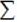 

баллов


ХХ
2.
Стратегическое и оперативное планирование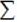 

баллов


ХХ
Раздел: Управление ресурсами
Раздел: Управление ресурсами
YY
3.
Управление финансами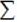 

баллов


ХХ
4.
Информационное управление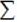 

баллов


XX
5.
Управление чрезвычайными ситуациями и противопожарной безопасностью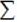 

баллов


XX
6.
Безопасное использование оборудования и расходных материалов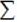 

баллов


XX
Раздел: Организация оценки знаний и навыков специалистов здравоохранения
Раздел: Организация оценки знаний и навыков специалистов здравоохранения
YY
7.
Деятельность организации связана с проведением независимой оценки знаний и навыков специалистов здравоохранения и выпускников организаций медицинского образования и науки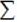 

баллов


XX
Итого:
Итого:
ZZПриложение 11
 к Правилам аккредитации
в области здравоохраненияформаПриложение 12
к Правилам аккредитации
в области здравоохраненияформаВ __________________________
(полное наименование органа по
аккредитации в области
здравоохранения)
от _________________________
(полное наименование
медицинской организации)Приложение 13
к Правилам аккредитации
 в области здравоохраненияформа
1
Наименование услугодателя
Аккредитующий орган, либо ведомство, либо его территориальные департаменты. 
2
Способы предоставления государственной услуги (каналы доступа)
Веб – портал "электронного правительства" www.egov.kz www.elicense.kz (далее – портал)
3
Срок оказания государственной услуги
27 (двадцать семь) рабочих дней
4
Форма оказания государственной услуги
Электронная (полностью автоматизированная).
5
Результат оказания государственной услуги
Свидетельство об аккредитации либо мотивированный ответ об отказе в оказании государственной услуги 
6
Размер оплаты, взимаемой с услугополучателя при оказании государственной услуги, и способы ее взимания в случаях, предусмотренных законодательством Республики Казахстан
Государственная услуга оказывается платно. 

Стоимость услуг размещается на официальном сайте аккредитующего органа, либо ведомство, либо его территориальные департаменты.
7
График работы
 1) ведомство и его территориальные департаменты – с понедельника по пятницу с 9.00 до 18.30 часов с перерывом на обед с 13.00 до 14.30 часов, кроме выходных и праздничных дней;

2) портал – круглосуточно, за исключением технических перерывов, связанных с проведением ремонтных работ (при обращении услугополучателя после окончания рабочего времени, в выходные и праздничные дни прием заявлений и выдача результатов оказания государственной услуги осуществляется следующим рабочим днем)
8
Перечень документов необходимых для оказания государственной услуги
заявление 
9
Основания для отказа в оказании государственной услуги, установленные законодательством Республики Казахстан
1) установление недостоверности представленных документов и (или) данных (сведений), содержащихся в них; 

2) несоответствие медицинской организации и (или) представленных материалов, объектов, данных и сведений, необходимых для оказания государственной услуги, требованиям, установленным стандартам аккредитации медицинских организаций, утвержденным приказом Министра здравоохранения Республики Казахстан от 2 октября 2012 года № 676 (зарегистрирован в Реестре государственной регистрации нормативных правовых актов за № 8064).
10
Иные требования с учетом особенностей оказания государственной услуги, в том числе оказываемой в электронной форме и через Государственную корпорацию
1. Медицинские организации имеют возможность получения информации о порядке и статусе оказания государственной услуги в режиме удаленного доступа посредством "личного кабинета" портала, а также единого контакт-центра.

2. Контактные телефоны справочных служб по вопросам оказания государственной услуги указаны на интернет-ресурсе уполномоченного органа в области здравоохранения www.gov.egov.kz.

Номера телефонов единого контакт-центра по вопросам оказания государственных услуг - 1414, 8- 800- 080 -7777.Приложение 14
к Правилам аккредитации
в области здравоохраненияформа(руководителю аккредитующего
органа) от эксперта
____________________________
____________________________
фамилия, имя, отчество
(при наличии)формаПриложение 15
к Правилам аккредитации
в области здравоохраненияформа
Дата, период времени с ___ч. до ____ч.
Мероприятие
Фамилия, имя, отчество (при его наличии) эксперта
Привлечение медицинского персонала (указывается должность)
Требуемая документацияПриложение 16
к Правилам аккредитации
в области здравоохраненияформа
№ критерия стандарта
Наименование стандарта
Оценка
Наименование достижений в деятельности организации
Наименование направлений в деятельности организации, требующих улучшения
Средняя оценка по критерию
Средняя оценка по критерию
Средняя оценка по критерию
Средняя оценка по критерию
Средняя оценка по критерию
Средняя оценка по стандарту
Средняя оценка по стандарту
Средняя оценка по стандарту
Средняя оценка по стандарту
Средняя оценка по стандартуПриложение 17
к Правилам аккредитации
в области здравоохраненияформа
№
Раздел, № стандарта аккредитации
Критерий
Не соответствие требованиям стандарта аккредитацииПриложение 18
к Правилам аккредитации
в области здравоохраненияФормаПриложение 19
к Правилам аккредитации
в области здравоохраненияформаУТВЕРЖДАЮ
руководитель медицинской организации
____________________________
Фамилия, имя, отчество (при его наличии)
подпись ____________________
"_____"___________ 20__ г.
№
Наименование критериев, полностью или частично несоответствующих стандартам аккредитации (отдельно по разделам)
Мероприятия по устранению несоответствия критериев стандартам аккредитации
Сроки выполнения
Сроки выполнения
Форма завершения
Фамилия, имя, отчество (при его наличии) ответственного лица по разделам стандартов аккредитации
№
Наименование критериев, полностью или частично несоответствующих стандартам аккредитации (отдельно по разделам)
Мероприятия по устранению несоответствия критериев стандартам аккредитации
Дата начала
Дата окончанияПриложение 20
к Правилам аккредитации
в области здравоохраненияформаУТВЕРЖДАЮ
руководитель медицинской организации
____________________________
Фамилия, имя, отчество (при его наличии)
подпись ____________________
"_____"___________ 20__ г.
№
Наименование критериев, полностью или частично несоответствующих стандартам аккредитации (отдельно по разделам)
Мероприятия по устранению несоответствия критериев стандартам аккредитации
Сроки выполнения
Сроки выполнения
Форма завершения
Фамилия, имя, отчество (при его наличии) ответственного лица по разделам стандартов аккредитации
Результат выполнения (выполнено в срок*, продлены сроки**, не выполнено***)
№
Наименование критериев, полностью или частично несоответствующих стандартам аккредитации (отдельно по разделам)
Мероприятия по устранению несоответствия критериев стандартам аккредитации
Дата начала
Дата окончания
Форма завершения
Фамилия, имя, отчество (при его наличии) ответственного лица по разделам стандартов аккредитации
Результат выполнения (выполнено в срок*, продлены сроки**, не выполнено***)Приложение 3
к Перечню некоторых приказов
в области здравоохранения,
в которые вносятся измененияУтверждены
приказом Министра здравоохранения и
социального развития Республики Казахстан
от 29 июня 2015 года № 531Приложение 1
к Правилам сроков выдачи и отзыва
свидетельства о присвоении
квалификационной категории для
специалистов в области здравоохранения, за
исключением специалистов в сфере
санитарно-эпидемиологического
благополучия населения
1
Наименование услугодателя
Территориальные департаменты Комитета контроля качества и безопасности товаров и услуг Министерства здравоохранения Республики Казахстан 
2
Способы предоставления государственной услуги (каналы доступа)
веб – портал "электронного правительства" www.egov.kz , www.elicense.kz
3
Срок оказания государственной услуги
5 (пять) рабочих дней
4
Форма оказания
Электронная (полностью автоматизированная)
5
Результат оказания государственной услуги
свидетельство о присвоении квалификационной категории специалистам с медицинским образованием либо мотивированный ответ об отказе в оказании государственной услуги 
6
Размер оплаты
Государственная услуга оказывается бесплатно
7
График работы
1) услугодатель – с понедельника по пятницу с 9.00 до 18.30 часов с перерывом на обед с 13.00 до 14.30 часов, кроме выходных и праздничных дней;

2) портал – круглосуточно, за исключением технических перерывов, связанных с проведением ремонтных работ (при обращении услугополучателя после окончания рабочего времени, в выходные и праздничные дни прием заявлений и выдача результатов оказания государственной услуги осуществляется следующим рабочим днем)
8
Перечень документов
заявление; 

форма сведений; 

диплом о высшем, среднем (техническом и профессиональном), послесреднем медицинском образовании для претендентов окончивших обучение до 2015 года;

документ об окончании интернатуры, резидентуры, клинической ординатуры по заявляемой специальности (при их наличии);

документ о признании и (или) нострификации документов об образовании претендента, получившего медицинское образование в других государствах и в международных или иностранных учебных заведениях (их филиалах), выданный в соответствии с Правилами признания и нострификации документов об образовании, утвержденными приказом Министра образования и науки Республики Казахстан от 10 января 2008 года № 8 (зарегистрированный в Реестре государственной регистрации нормативных правовых актов под № 5135);

удостоверение о переподготовке по заявляемой специальности (при наличии);

свидетельство о повышении квалификации за последние 5 (пять) лет по заявляемой специальности;

действующее свидетельство, либо сертификат специалиста с присвоением квалификационной категории по заявляемой специальности (при наличии);

сертификат специалиста для допуска к клинической практике (для претендентов занимающихся клинической практикой);

Претенденты, окончившие организации среднего медицинского образования и допущенные к занимаемым должностям для получения свидетельства:

1) до 1 января 2005 года:

по специальности "Сестринское дело" предоставляют диплом о среднем медицинском образовании, по специальностям "Сестринское дело", "Лечебное дело", "Акушерское дело" - диплом о высшем образовании по специальности "Лечебное дело", "Педиатрия", "Восточная медицина", "Общая медицина", бакалавриат по специальностям "Общая медицина", "Сестринское дело", и документ о повышении квалификации по специальности "Сестринское дело" за последние пять лет;

по специальности "Лечебное дело" предоставляют диплом о среднем медицинском образовании, по специальностям "Лечебное дело", "Акушерское дело", диплом о высшем образовании по специальности "Лечебное дело", "Педиатрия", "Восточная медицина", "Общая медицина", бакалавриат по специальностям "Общая медицина", "Сестринское дело" и документ о переподготовке или повышении квалификации по специальностям "Лечебное дело" за последние пять лет;

по специальности "Акушерское дело" предоставляют диплом о среднем медицинском образовании по специальностям "Акушерское дело", "Лечебное дело", "Сестринское дело", диплом о высшем образовании по специальности "Лечебное дело", "Педиатрия", "Восточная медицина", "Общая медицина", бакалавриат по специальностям "Общая медицина", "Сестринское дело" и документ о переподготовке или повышении квалификации по специальности "Акушерское дело" за последние пять лет;

2) до сентября 2012 года по специальности "Лабораторная диагностика" допущенные к занимаемым должностям для получения свидетельства предоставляют диплом о среднем медицинском образовании по специальности "Лабораторная диагностика", "Акушерское дело", "Лечебное дело", "Сестринское дело", диплом о высшем образовании по специальности "Лечебное дело", "Педиатрия", "Восточная медицина", "Общая медицина", бакалавриат по специальностям "Общая медицина", "Сестринское дело" и документа о переподготовке или повышении квалификации по специальности "Лабораторная диагностика" за последние пять лет.

Претенденты, с высшим медицинским образованием по специальностям "Гигиена и эпидемиология", "Стоматология", со средним медицинским образованием по специальностям "Сестринское дело", "Лечебное дело", "Акушерское дело", "Лабораторная диагностика", "Фельдшер-лаборант", "Гигиена, санитария и эпидемиология", "Санитарный фельдшер", "Стоматология", "Зубной врач", приступившие к медицинской деятельности до 1 января 2005 года и имеющие непрерывный стаж работы по заявляемой специальности на момент подачи документов, допускаются к получению свидетельства по заявляемой специальности.

К документу, выданному на иностранном языке, дополнительно предоставляется электронная копия нотариально заверенного перевода на государственном или русском языках.

Для претендентов, окончивших высшее медицинское учебное заведение после 1998 года по специальностям "Лечебное дело", "Педиатрия", "Общая медицина", и по специальностям "Восточная медицина" и "Стоматология" после 2006 года, обязательным условием допуска к клинической практике является предоставление документа об освоении профессиональной учебной программы интернатуры в соответствии с пунктом 5 статьи 21 Закона Республики Казахстан от 27 июля 2007 года "Об образовании".

Претенденты, окончившие организации высшего медицинского образования до 2014 года по специальностям "Лечебное дело", "Педиатрия" и "Восточная медицина", претендующие на получение свидетельства по клиническим специальностям, предусмотренным Номенклатурой и при несоответствии специальности интернатуры, клинической ординатуры либо резидентуры заявляемой специальности, предоставляют документ о прохождении переподготовки по заявляемой специальности с указанием продолжительности обучения в часах в соответствии с Правилами повышения квалификации и переподготовки медицинских и фармацевтических кадров, утвержденными приказом исполняющего обязанностей Министра здравоохранения Республики Казахстан от 11 ноября 2009 года № 691 "Об утверждении Правил повышения квалификации и переподготовки медицинских и фармацевтических кадров и квалификационных требований к организациям, реализующим программы дополнительного медицинского и фармацевтического образования" (зарегистрированный в Реестре государственной регистрации нормативных правовых актов за № 5904) (далее – приказ № 691).

Претендентам, приступившим к медицинской, в том числе к клинической деятельности до 1 января 2005 года и имеющим непрерывный стаж работы по заявляемой специальности на момент подачи документов, прохождение переподготовки по данной специальности не требуется.

Для претендентов, окончивших обучение в организациях высшего медицинского образования после 2013 года, претендующих на получение свидетельства по клиническим специальностям, предусмотренным в Перечне клинических специальностей подготовки в резидентуре, утвержденном приказом Министра здравоохранения Республики Казахстан от 30 января 2008 года № 27 "Об утверждении перечней клинических специальностей подготовки в интернатуре и резидентуре" (зарегистрированный в Реестре государственной регистрации нормативных правовых актов за № 5134) (далее – Перечень клинических специальностей), обязательным условием допуска к клинической практике является предоставление документа об освоении профессиональной учебной программы резидентуры в соответствии с пунктом 3 статьи 22 Закона Республики Казахстан от 27 июля 2007 года "Об образовании".

Действие свидетельства с присвоением первой, высшей категории по соответствующей специальности является бессрочным для специалистов получивших первую, высшую категорию трижды подряд, по заявляемой специальности.

Для получения бессрочного свидетельства (на постоянный срок) с присвоением соответствующей квалификационной категории претендентам необходимо представить следующие документы:

заявление;

форма сведений;

свидетельство о повышении квалификации по заявляемой специальности за последние пять лет на момент подачи документов, в объеме не менее 216 часов для претендентов с высшим и средним медицинским и фармацевтическим образованием;

электронные копии ранее выданных трех равнозначных свидетельств, либо сертификатов с присвоением первой или высшей квалификационной категории.

Бессрочное свидетельство с присвоением высшей или первой категории выдается при отсутствии перерыва между присвоенными категориями превышающего 12 месяцев.

Претенденты подают документы в виде электронных копий.

При подаче претендентам всех необходимых документов в его "личном кабинете" отображается статус о принятии запроса для оказания государственной услуги.
9
Основания для отказа в оказании государственной услуги, установленные законодательством Республики Казахстан
1) установление недостоверности документов, представленных претендентом для получения государственной услуги, и (или) данных (сведений), содержащихся в них;

 2) несоответствие претендента данных и сведений, необходимых для оказания государственной услуги, требованиям, установленным нормативными правовыми актами Республики Казахстан;

3) в отношении претендента имеется вступившее в законную силу решение (приговор) суда о запрещении медицинской деятельности по заявляемой специальности;

4) в отношении претендента имеется вступившее в законную силу решение суда, на основании которого он лишен специального права, связанного с получением государственной услуги.
10
Иные требования с учетом особенностей оказания государственной услуги, в том числе оказываемой в электронной форме 
1. Претендент имеет возможность получения информации о порядке и статусе оказания государственной услуги в режиме удаленного доступа посредством "личного кабинета" портала, а также единого контакт-центра.

2. Контактные телефоны справочных служб по вопросам оказания государственной услуги указаны на интернет-ресурсе уполномоченного органа в области здравоохранения www.gov.egov.kz. 

Номера телефонов единого контакт-центр по вопросам оказания государственных услуг 1414, 8-800-080- 7777.Приложение 2
к Правилам сроков выдачи и отзыва
свидетельства о присвоении
квалификационной категории для
специалистов в области здравоохранения, за
исключением специалистов в сфере
санитарно-эпидемиологического
благополучия населенияФормаРуководителю ________________________
(наименование услугодателя)
от ___________________________________
(фамилия, имя, отчество (при его наличии),
претендента)
_____________________________________
(адрес проживания, контактный телефон)Приложение 3
к Правилам сроков выдачи и отзыва
свидетельства о присвоении
квалификационной категории для
специалистов в области здравоохранения, за
исключением специалистов в сфере
санитарно-эпидемиологического
благополучия населения
Дата приема
Дата увольнения
Место работы
Занимаемая должность
№ приказа
Дата издания приказаПриложение 4
к Правилам сроков выдачи и отзыва
свидетельства о присвоении
квалификационной категории для
специалистов в области
здравоохранения, за исключением
специалистов в сфере санитарно-
эпидемиологического благополучия
населенияформаПриложение 5
к Правилам сроков выдачи и отзыва
свидетельства о присвоении
квалификационной категории для
специалистов в области здравоохранения, за
исключением
специалистов в сфере санитарно-
эпидемиологического благополучия населенияформаПриложение 6
к Правилам сроков выдачи и отзыва
свидетельства о присвоении
квалификационной категории для
специалистов в области здравоохранения, за
исключением специалистов в сфере
санитарно-эпидемиологического
благополучия населения
Дата приема
Дата увольнения
Место работы
Занимаемая должность
№ приказа
Дата издания приказаПриложение 4
к Перечню некоторых приказов в области
здравоохранения,
в которые вносятся измененияУтверждены
приказом Министра здравоохранения и
социального развития Республики Казахстан
от 28 августа 2015 года № 693Приложение 1
к Правилам проведения сертификации
специалистов в области здравоохраненияформаРуководителю ________________________
(наименование государственного органа)
от ___________________________________
(фамилия, имя, отчество (при его наличии), ИИН)
Место проживания_____________________Приложение 2
к Правилам проведения сертификации
специалистов в области здравоохраненияформа
Дата приема
Дата увольнения
Место работы
Занимаемая должность
№ приказа
Дата издания приказаПриложение 3
к Правилам проведения сертификации
специалистов в области здравоохранения
1
Наименование услугодателя
Территориальные департаменты Комитета контроля качества и безопасности товаров и услуг Министерства здравоохранения Республики Казахстан .
2
Способы предоставления государственной услуги 
Веб – портал "электронного правительства" ww.egov.kz, www.elicense.kz.
3
Срок оказания государственной услуги
5 (пять) рабочих дней.
4
Форма оказания
Электронная (полностью автоматизированная).
5
Результат оказания государственной услуги
сертификат специалиста для допуска к клинической практике либо мотивированный ответ об отказе в оказании государственной услуги.
6
Размер оплаты
Государственная услуга оказывается бесплатно.
7
График работы
 1) услугодатель – с понедельника по пятницу с 9.00 до 18.30 часов с перерывом на обед с 13.00 до 14.30 часов, кроме выходных и праздничных дней;

2) портал – круглосуточно, за исключением технических перерывов, связанных с проведением ремонтных работ (при обращении услугополучателя после окончания рабочего времени, в выходные и праздничные дни прием заявлений и выдача результатов оказания государственной услуги осуществляется следующим рабочим днем).
8
Перечень документов
1) заявление; 

2) форма сведений; 

3) диплом о высшем, среднем (техническом и профессиональном), послесреднем медицинском образовании, для претендентов окончивших обучение до 2015 года;

4) документы об окончании интернатуры, резидентуры, клинической ординатуры по заявляемой специальности (при их наличии);

5) документ о признании и (или) нострификации документов об образовании претендента, получившего медицинское образование в других государствах и в международных или иностранных учебных заведениях (их филиалах), выданный в соответствии с Правилами признания и нострификации документов об образовании, утвержденными приказом Министра образования и науки Республики Казахстан от 10 января 2008 года № 8 (зарегистрирован в Реестре государственной регистрации нормативных правовых актов под № 5135);

6) удостоверение о переподготовке по заявляемой специальности (при наличии);

7) свидетельство о повышении квалификации за последние 5 (пять) лет по заявляемой специальности (предоставляется претендентами, за исключением выпускников интернатуры, резидентуры, среднего учебного заведения, завершивших обучение не позднее 5 (пяти) лет на момент подачи заявления на получение сертификата).

Претенденты подают документы на получение сертификата по перечню в соответствии с пунктом 4 настоящих Правил не ранее 30 календарных дней до истечения срока действия имеющегося сертификата.

Претенденты с высшим медицинским образованием для получения сертификата по специальностям, указанным в главе 1 Номенклатуры медицинских и фармацевтических специальностей, утвержденной приказом Министра здравоохранения Республики Казахстан от 24 ноября 2009 года № 774 (зарегистрирован в Реестре государственной регистрации нормативных правовых актов под № 5885) (далее – Номенклатура), предоставляют документы, подтверждающие завершение обучения в интернатуре и (или) клинической ординатуре, резидентуре (по специальностям, не предусматривающим окончание интернатуры, резидентуры – после завершения обучения в высшем учебном заведении) и (или) переподготовки (специализации) и повышения квалификации по заявляемой специальности.

Претенденты для получения сертификатов по специальностям, указанных в главах 3 и 4 Номенклатуры предоставляют документы, подтверждающие среднее (техническое и профессиональное), послесреднее медицинское образование и (или) переподготовки (специализации) по заявляемой специальности, либо высшее медицинское образование по специальностям "Лечебное дело", "Педиатрия", "Восточная медицина", "Стоматология", "Общая медицина", бакалавриат по специальностям "Общая медицина", "Сестринское дело" и (или) повышение квалификации по заявляемой специальности.

Специалисты, имеющие перерыв трудовой деятельности по специальности более 5 лет, для получения сертификата проходят повышение квалификации по заявляемой специальности в общем объеме не менее 216 часов.

Для претендентов, окончивших высшее медицинское учебное заведение после 1998 года по специальностям "Лечебное дело", "Педиатрия", "Общая медицина", и по специальностям "Восточная медицина" и "Стоматология" после 2006 года, обязательным условием допуска к клинической практике является предоставление документа об освоении профессиональной образовательной программы интернатуры в соответствии с пунктом 5 статьи 21 Закона Республики Казахстан от 27 июля 2007 года "Об образовании".

Претенденты, окончившие организации высшего медицинского образования до 2014 года по специальностям "Лечебное дело", "Педиатрия" и "Восточная медицина", претендующие на получение сертификата по клиническим специальностям, предусмотренным Номенклатурой и при несоответствии специальности интернатуры, клинической ординатуры либо резидентуры заявляемой специальности, предоставляют документы о прохождении переподготовки по заявляемой специальности с указанием продолжительности обучения в часах в соответствии с Правилами повышения квалификации и переподготовки медицинских и фармацевтических кадров, утвержденными приказом и. о. Министра здравоохранения Республики Казахстан от 11 ноября 2009 года № 691 "Об утверждении Правил повышения квалификации и переподготовки медицинских и фармацевтических кадров и квалификационных требований к организациям, реализующим программы дополнительного медицинского и фармацевтического образования" (зарегистрирован в Реестре государственной регистрации нормативных правовых актов № 5904) (далее – Правила повышения квалификации и переподготовки).

Специалистам, приступившим к медицинской, в том числе к клинической деятельности до 1 января 2005 года и имеющим непрерывный стаж работы по заявляемой специальности на момент подачи документов, прохождение переподготовки по данной специальности не требуется.

Для претендентов, окончивших обучение в организациях высшего медицинского образования после 2013 года, претендующих на получение сертификата по клиническим специальностям, предусмотренным в Перечне клинических специальностей подготовки в резидентуре, утвержденном приказом Министра здравоохранения Республики Казахстан от 30 января 2008 года № 27 "Об утверждении перечней клинических специальностей подготовки в интернатуре и резидентуре" (зарегистрированный в Реестре государственной регистрации нормативных правовых актов № 5134), обязательным условием допуска к клинической практике является предоставление документа об освоении профессиональной учебной программы резидентуры в соответствии с пунктом 3 статьи 22 Закона Республики Казахстан от 27 июля 2007 года "Об образовании".

 Претенденты, окончившие организации среднего медицинского образования и допущенные к занимаемым должностям для получения сертификата предоставляют следующие документы:

1) до 1 января 2005 года:

по специальности "Сестринское дело" - диплома о среднем медицинском образовании по специальности "Сестринское дело", "Лечебное дело", "Акушерское дело", диплом о высшем образовании по специальности "Лечебное дело", "Педиатрия", "Восточная медицина", "Общая медицина", бакалавриат по специальностям "Общая медицина", "Сестринское дело", и документа о повышении квалификации по специальности "Сестринское дело" за последние 5 лет;

по специальности "Лечебное дело" - диплома о среднем медицинском образовании по специальности "Лечебное дело", "Акушерское дело", диплом о высшем образовании по специальности "Лечебное дело", "Педиатрия", "Восточная медицина", "Общая медицина", бакалавриат по специальностям "Общая медицина", "Сестринское дело" и документа о переподготовке или повышении квалификации по специальности "Лечебное дело" за последние 5 лет;

по специальности "Акушерское дело" - диплома о среднем медицинском образовании по специальности "Акушерское дело", "Лечебное дело", "Сестринское дело", диплома о высшем образовании по специальности "Лечебное дело", "Педиатрия", "Восточная медицина", "Общая медицина", бакалавриат по специальностям "Общая медицина", "Сестринское дело" и документа о переподготовке или повышении квалификации по специальности "Акушерское дело" за последние 5 лет;

2) до 1 сентября 2012 года по специальности "Лабораторная диагностика" - диплома о среднем медицинском образовании по специальности "Лабораторная диагностика", "Акушерское дело", "Лечебное дело", "Сестринское дело", диплома о высшем образовании по специальности "Лечебное дело", "Педиатрия", "Восточная медицина", "Общая медицина", бакалавриат по специальностям "Общая медицина", "Сестринское дело" и документа о переподготовке или повышении квалификации по специальности "Лабораторная диагностика" за последние 5 лет.

Претенденты, с высшим медицинским образованием по специальностям "Гигиена и эпидемиология", "Стоматология", со средним медицинским образованием по специальностям "Сестринское дело", "Лечебное дело", "Акушерское дело", "Лабораторная диагностика", "Фельдшер-лаборант", "Гигиена, санитария и эпидемиология", "Санитарный фельдшер", "Стоматология", "Зубной врач", приступившие к медицинской деятельности до 1 января 2005 года и имеющие непрерывный стаж работы по заявляемой специальности на момент подачи документов, допускаются к сертификации по заявляемой специальности.

Претенденты подают документы в виде электронных копий.

К документу, выданному на иностранном языке, дополнительно предоставляется электронная копия нотариально заверенного перевода на государственном или русском языке.
9
Основания для отказа в оказании государственной услуги, установленные законодательством Республики Казахстан
1) установление недостоверности документов, представленных претендентом для получения государственной услуги, и (или) данных (сведений), содержащихся в них;

 2) несоответствие претендента и (или) представленных материалов, данных и сведений, необходимых для оказания государственной услуги, требованиям, установленным нормативными правовыми актами Республики Казахстан;

3) в отношении претендента имеется вступившее в законную силу решение суда о запрещении медицинской деятельности по заявляемой специальности;

4) в отношении претендента имеется вступившее в законную силу решение суда, на основании которого он лишен специального права, связанного с получением государственной услуги.
10
Иные требования с учетом особенностей оказания государственной услуги, в том числе оказываемой в электронной форме 
1. Претендент имеет возможность получения информации о порядке и статусе оказания государственной услуги в режиме удаленного доступа посредством "личного кабинета" портала, а также единого контакт-центра.

2. Контактные телефоны справочных служб по вопросам оказания государственной услуги указаны на интернет-ресурсе уполномоченного органа в области здравоохранения www.gov.egov.kz. 

Номера телефонов единого контакт-центр по вопросам оказания государственных услуг 1414, 8-800-080- 7777 Приложение 4
к Правилам проведения сертификации
специалистов в области здравоохранения формаПриложение 5
к Перечню некоторых приказов
области здравоохранения,
в которые вносятся измененияУтверждены
приказом Министра здравоохранения
и социального развития
Республики Казахстан
от 18 сентября 2015 года № 733Приложение 1
к Правилам допуска иностранных
специалистов к клинической практике,
за исключением лиц, приглашенных
к осуществлению профессиональной
медицинской деятельности в Национальном
холдинге в области здравоохранения и
его дочерних организациях, а также
в "Назарбаев Университет" или его
медицинских организациях, в медицинских
организациях Управления делами
Президента Республики КазахстанФорма
1
Наименование услугодателя
Территориальные департаменты Комитета контроля качества и безопасности товаров и услуг Министерства здравоохранения Республики Казахстан 
2
Способы предоставления государственной услуги (каналы доступа)
1) веб-портал "электронного правительства" www.egov.kz, www.elicense.kz;

2) Некоммерческое акционерное общество "Государственная корпорация "Правительство для граждан" (далее - Государственная корпорация).
3
Срок оказания государственной услуги
5 (пять) рабочих дней
4
Форма оказания государственной услуги
Электронная (частично автоматизированная) и (или) бумажная.
5
Результат оказания государственной услуги
Сертификат специалиста либо мотивированный ответ об отказе в оказании государственной услуги.
6
Размер оплаты, взимаемой с услугополучателя при оказании государственной услуги, и способы ее взимания в случаях, предусмотренных законодательством Республики Казахстан
Государственная услуга оказывается бесплатно.
7
График работы
1) услугодатель – с понедельника по пятницу с 9.00 до 18.30 часов с перерывом на обед с 13.00 до 14.30 часов, кроме выходных и праздничных дней;

2) портал – круглосуточно, за исключением технических перерывов, связанных с проведением ремонтных работ (при обращении услугополучателя после окончания рабочего времени, в выходные и праздничные дни прием заявлений и выдача результатов оказания государственной услуги осуществляется следующим рабочим днем);

2) Государственная корпорация – с понедельника по субботу, в соответствии с установленным графиком работы с 9-00 часов до 20-00 часов.
8
Перечень документов необходимых для оказания государственной услуги
1) заявление;

2) документ, удостоверяющий личность услугополучателя (требуется для идентификации личности);

3) документ о признании и (или) нострификации документов об образовании претендента, получившего медицинское образование в других государствах и в международных или иностранных учебных заведениях (их филиалах), выданный в соответствии с Правилами признания и нострификации документов об образовании, утвержденными приказом Министра образования и науки Республики Казахстан от 10 января 2008 года № 8 (зарегистрирован в Реестре государственной регистрации нормативных правовых актов под № 5135).

Услугополучатели, окончившие организации образования на территории Республики Казахстан предоставляют диплом о медицинском образовании и документ об окончании интернатуры, резидентуры, клинической ординатуры по заявляемой специальности (при их наличии); 

4) документ, подтверждающий осуществление клинической практики по заявляемой специальности, выданный в стране проживания услугополучателя;

5) документы, подтверждающие прохождение повышения квалификации по заявляемой специальности за последние пять лет, в общем объеме не менее 108 часов;

6) документ, подтверждающий трудовую деятельность, в соответствии со статьей 35 Трудового кодекса Республики Казахстан от 23 ноября 2015 года;

7) разрешение на привлечение иностранной рабочей силы, выданное работодателю (организация здравоохранения), местным исполнительным органом областей, городов республиканского значения и столицы;

8) документ о перемене имени, отчества (при его наличии), фамилии или о заключении брака (супружества) или о расторжении брака (супружества), для иностранных лиц, изменивших имя, отчество (при его наличии), фамилию после получения документов об образовании.

 Документ, предусмотренный в подпункте 4) настоящего пункта не предоставляется лицами, впервые приступающими на работу.

Документ, предусмотренный в подпункте 5) настоящего пункта не предоставляется лицами до истечения пяти лет со дня окончания учебного заведения.

Лица, имеющие перерыв трудовой деятельности по заявляемой специальности более пяти лет, для получения сертификата проходят повышение квалификации по заявляемой специальности в общем объеме не менее 216 часов.

В документе, предусмотренном в подпункте 5) настоящего пункта в случае отсутствия указания часов, расчет проводится в соответствии с пунктом 15 Правил повышения квалификации и переподготовки медицинских и фармацевтических кадров, а также квалификационных требований к организациям, реализующим программы дополнительного медицинского и фармацевтического образования, утвержденными приказом исполняющего обязанности Министра здравоохранения Республики Казахстан от 11 ноября 2009 года № 691 (зарегистрирован в Реестре государственной регистрации нормативных правовых актов под № 5904).

Документ, предусмотренный в подпункте 6) настоящего пункта не предоставляется лицами, впервые приступающими на работу по окончанию учебного заведения.

Документ, предусмотренный в подпункте 7) настоящего пункта не предоставляется иностранными специалистами, постоянно проживающими в Республике Казахстан, а также иностранными работниками, являющимися гражданами государств-участников Договора о Евразийском экономическом союзе от 29 мая 2014 года.

К документу, выданному на иностранном языке, дополнительно предоставляется нотариально заверенный перевод на государственном и русском языках.

Услугополучатели подают документы на получение сертификата по перечню в соответствии с настоящим пунктом Правил не ранее 30 календарных дней до истечения срока действия имеющегося сертификата.

Для допуска иностранных специалистов для осуществления клинической практики, приглашенных в рамках семинаров, тренингов (мастер-классов):

1) заявление согласно приложению 3 к настоящим Правилам;

2) заполненная форма сведений согласно приложению 4 к настоящим Правилам;

3) документ, удостоверяющий личность услугополучателя (требуется для идентификации личности);

4) документ, подтверждающий квалификацию услугополучателя заниматься медицинской деятельностью, полученный им за рубежом.

5) договор и/или соглашение о проведении семинара, тренинга (мастер-класса) между услугополучателем и медицинской организацией, на основании которого будет проводиться мероприятие.

При этом, договор должен быть оформлен в соответствии с гражданским законодательством Республики Казахстан.

К документам, указанным в подпунктах 4) и 5) настоящего пункта, дополнительно предоставляется нотариально заверенный перевод на государственном или русском языках.

При обращении услугополучателя на портал документы предоставляются в виде электронных копий.
9
Основания для отказа в оказании государственной услуги, установленные законодательством Республики Казахстан
1) установление недостоверности документов, представленных услугополучателем для получения государственной услуги, и (или) данных (сведений), содержащихся в них;

 2) несоответствие услугополучателя и (или) представленных материалов, объектов, данных и сведений, необходимых для оказания государственной услуги, требованиям, установленным нормативными правовыми актами Республики Казахстан;

3) в отношении услугополучателя имеется вступившее в законную силу решение (приговор) суда о запрещении медицинской деятельности по заявляемой специальности;

4) в отношении услугополучателя имеется вступившее в законную силу решение суда, на основании которого услугополучатель лишен специального права, связанного с получением государственной услуги.
10
Иные требования с учетом особенностей оказания государственной услуги
1. Услугополучатель имеет возможность получения информации о порядке и статусе оказания государственной услуги в режиме удаленного доступа посредством "личного кабинета" портала, а также единого контакт-центра.

2. Контактные телефоны справочных служб по вопросам оказания государственной услуги указаны на интернет-ресурсе уполномоченного органа в области здравоохранения www.gov.egov.kz.

Номера телефонов единого контакт-центра по вопросам оказания государственных услуг - 1414,

 8- 800- 080 -7777.Приложение 2
к Правилам допуска иностранных
специалистов к клинической практике, за
исключением лиц, приглашенных к
осуществлению профессиональной
медицинской деятельности в Национальном
холдинге в области здравоохранения и его
дочерних организациях,
а также в "Назарбаев Университет" или его
медицинских организациях, в медицинских
организациях Управления делами Президента
Республики КазахстанФормаПриложение 3
к Правилам допуска иностранных
специалистов к
клинической практике, за исключением лиц,
приглашенных
к осуществлению профессиональной
медицинской
деятельности в Национальном холдинге в
области
здравоохранения и его дочерних
организациях, а также
в "Назарбаев Университет" или его
медицинских организациях, в медицинских
организациях Управления делами Президента
Республики КазахстанФормаПриложение 4
к Правилам допуска иностранных
специалистов к клинической практике,
за исключением лиц, приглашенных к
осуществлению профессиональной медицинской
деятельности в Национальном холдинге
в области здравоохранения и его
дочерних организациях, а также в
"Назарбаев Университет" или его
медицинских организациях, в медицинских
организациях Управления делами
Президента Республики КазахстанФормаПриложение 5
к Правилам допуска иностранных
специалистов к клинической практике, за
исключением лиц, приглашенных к
осуществлению профессиональной
медицинской деятельности в Национальном
холдинге в области здравоохранения и его
дочерних организациях, а также в "Назарбаев
Университет" или его медицинских
организациях, в медицинских организациях
Управления делами Президента
Республики КазахстанФормаПриложение 6
к Правилам допуска иностранных
специалистов к клинической практике, за
исключением лиц, приглашенных к
осуществлению профессиональной
медицинской деятельности в Национальном
холдинге в области здравоохранения и его
дочерних организациях, а также в "Назарбаев
Университет" или его медицинских
организациях, в медицинских организацияхУправления делами Президента
Республики КазахстанФорма